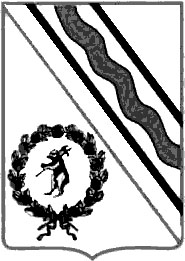 Администрация Тутаевского муниципального районаПОСТАНОВЛЕНИЕот 30.05.2022  № 431-пг. ТутаевОб утверждении проекта внесения изменений в проект межевания территории земельных участков для комплексного освоения территории МКР «Молявинсоке поле»В соответствии со статьями 43, 45, 46 Градостроительного кодекса Российской Федерации, протоколом общественных обсуждений от 11 мая 2022г. № 71, заключением от 11 мая 2022г. о результатах общественных обсуждений по проекту постановления от 04 марта 2022 № 148 «Об утверждении проекта внесения изменений в проект межевания территории земельных участков для комплексного освоения территории МКР «Молявинское поле»», Администрация Тутаевского муниципального районаПОСТАНОВЛЯЕТ:	1. Утвердить прилагаемый проект внесения изменений в проект межевания территории земельных участков для комплексного освоения территории МКР «Молявинское поле», расположенных до границы                 г. Тутаева с юго – западной стороны на территории Тутаевского муниципального района Ярославской области, утвержденного постановлением Администрации Тутаевского муниципального района от 30.10.2017г. № 0981–п.Контроль за исполнением данного постановления возложить на начальника управления архитектуры и градостроительства Администрации Тутаевского муниципального района – главного архитектора Тутаевского муниципального района Е.Н. Касьянову.Настоящее постановление вступает в силу после его официального опубликования.Глава Тутаевского муниципального района                                				Д.Р.ЮнусовПриложение 1к постановлениюАдминистрации Тутаевского муниципального районаот 30.05.2022  № 431-п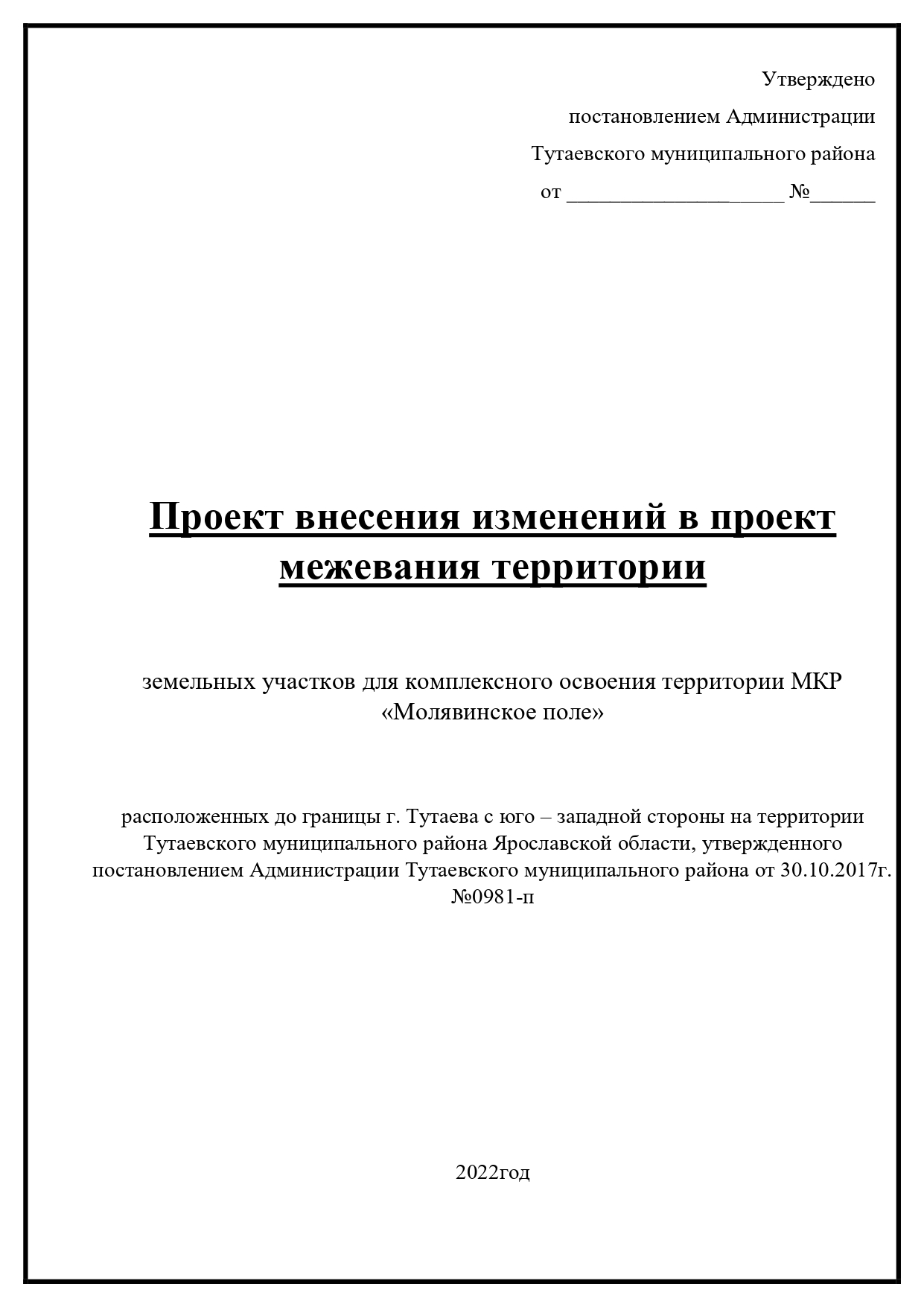 СОДЕРЖАНИЕ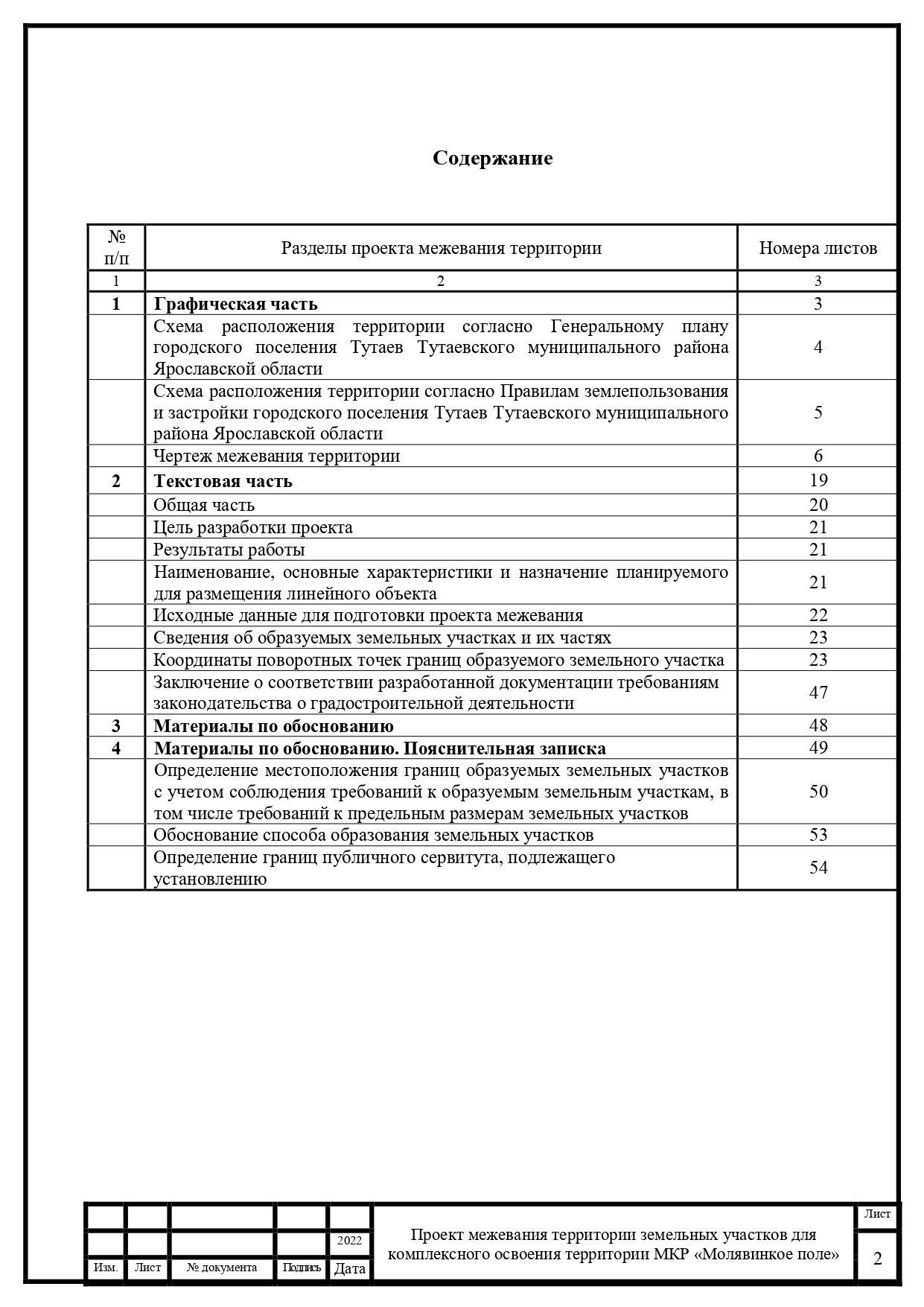 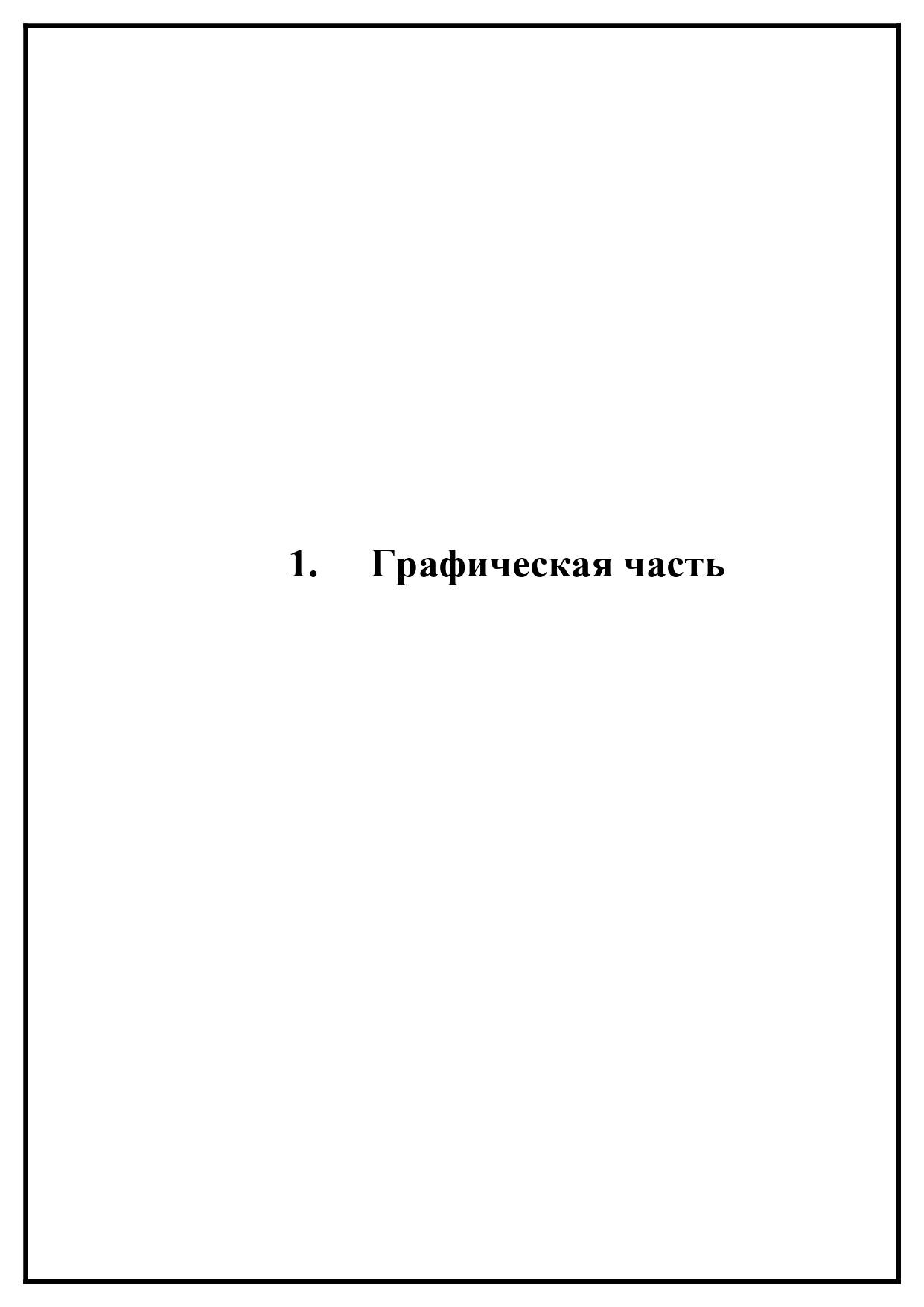 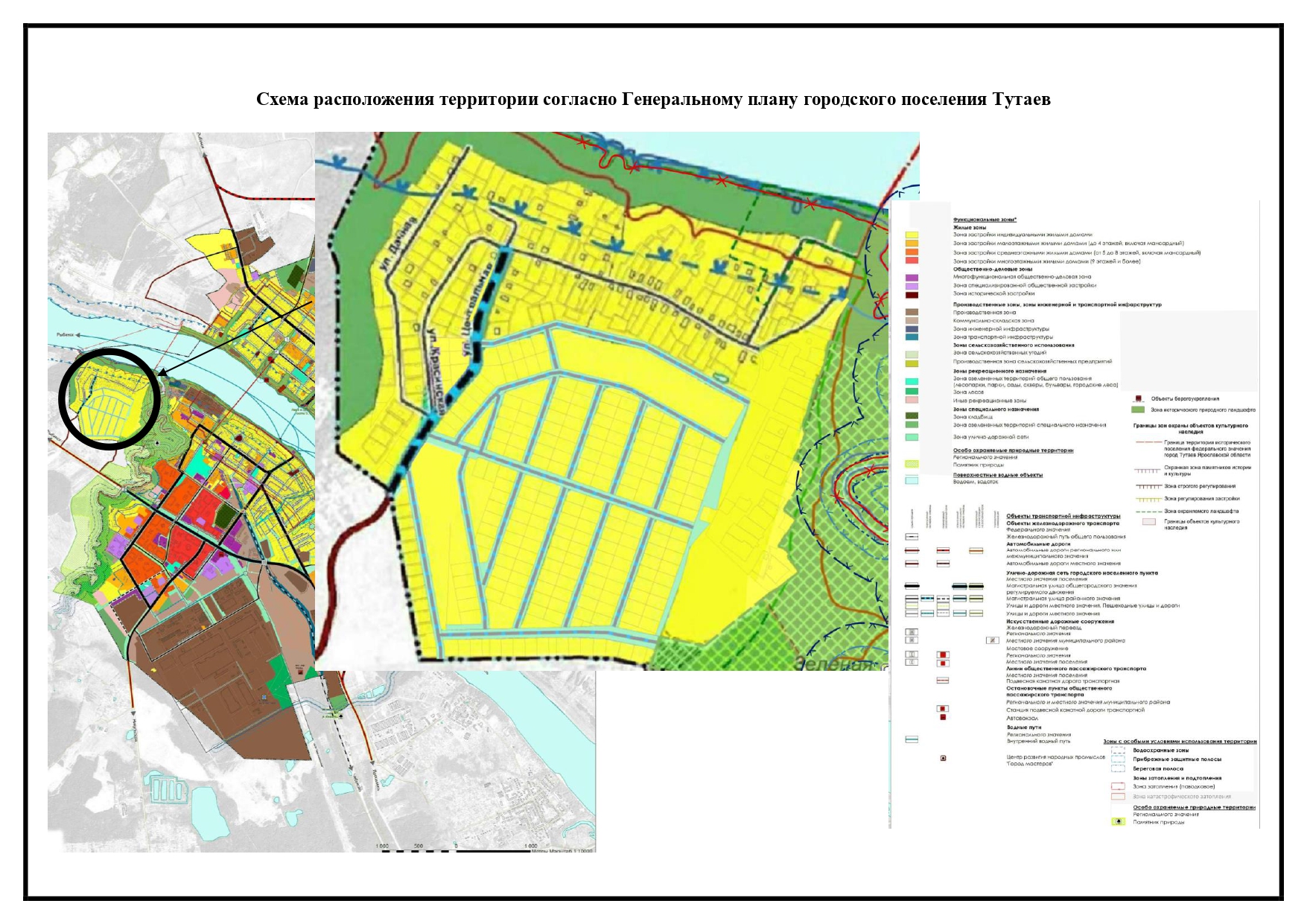 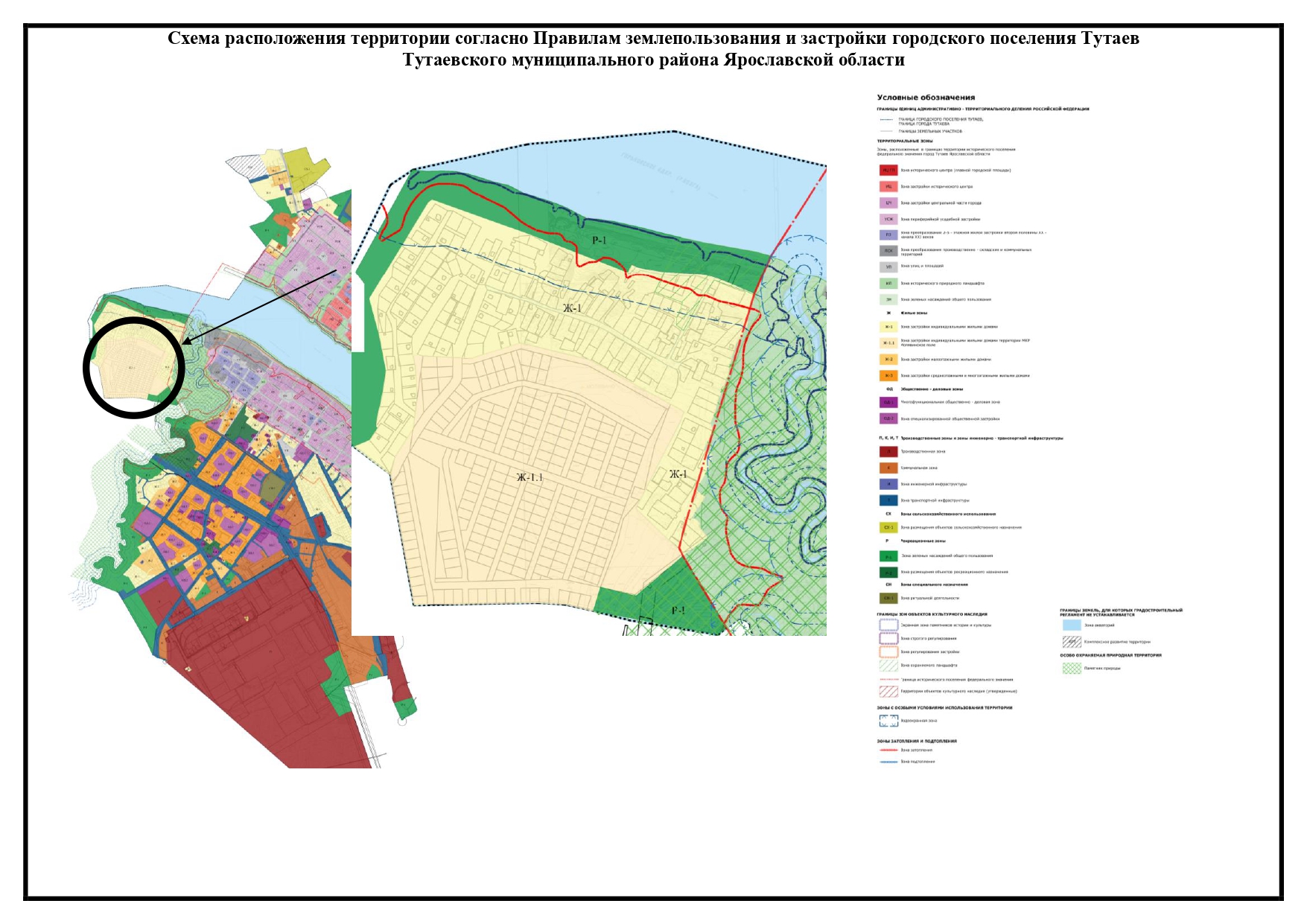 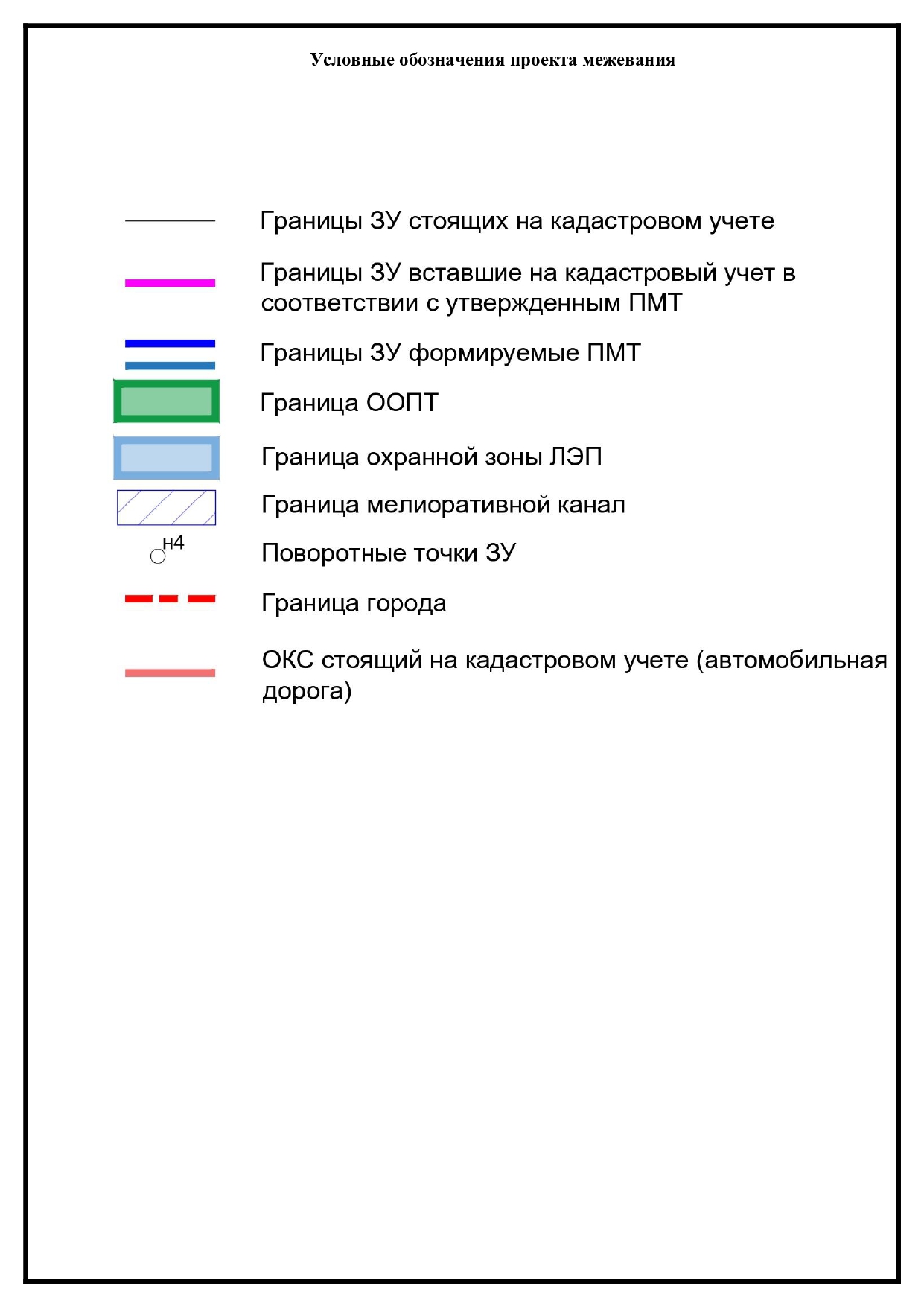 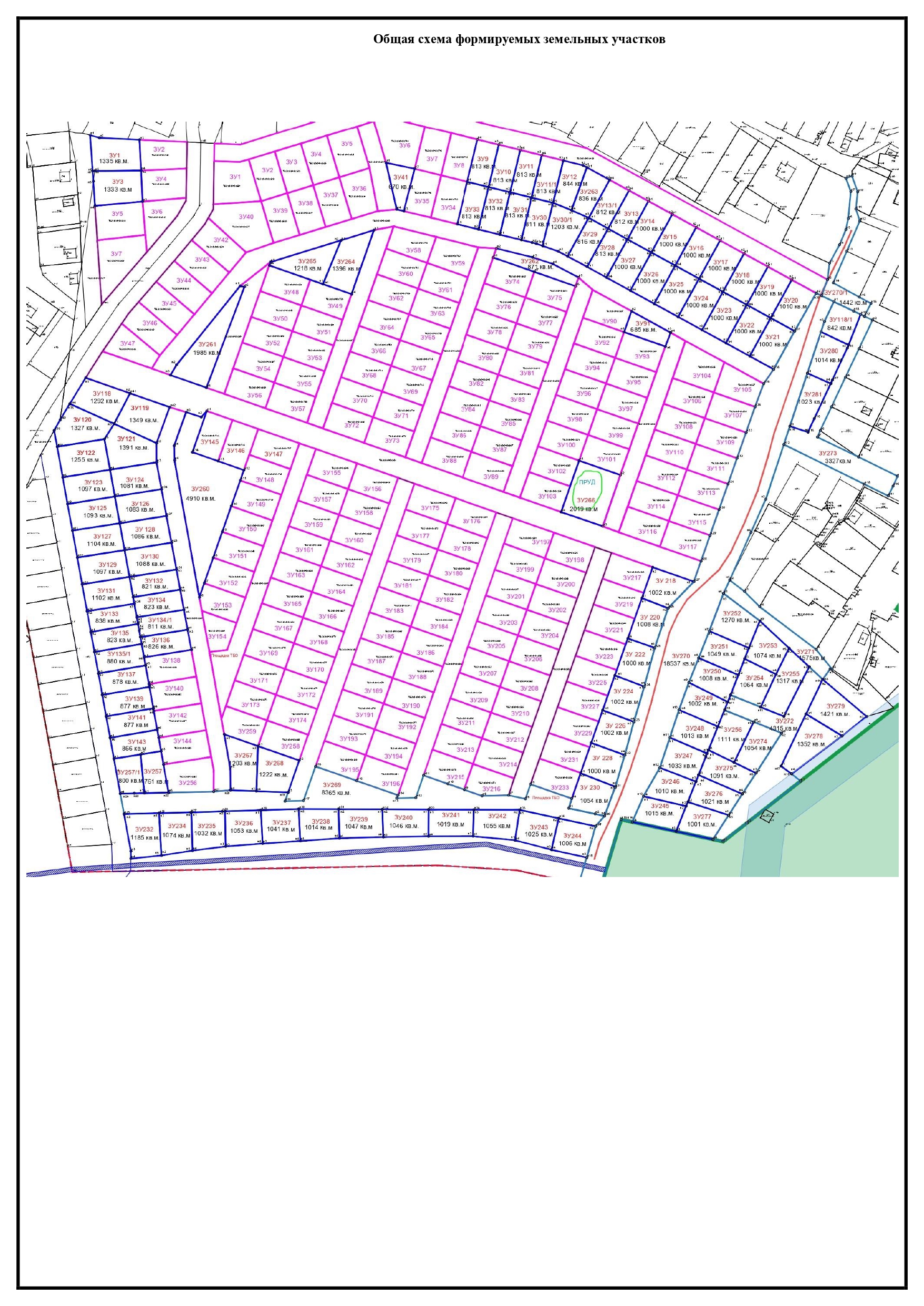 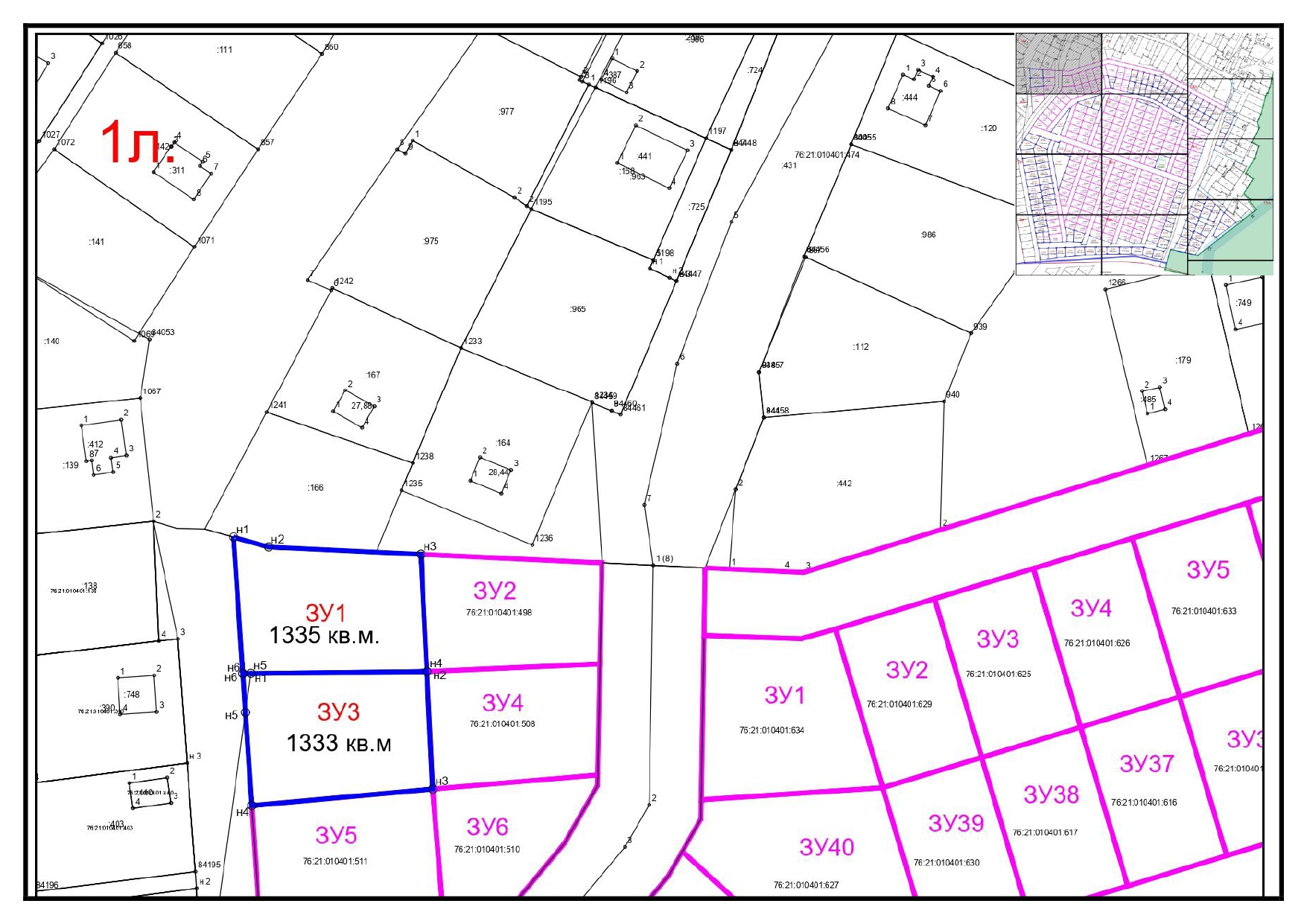 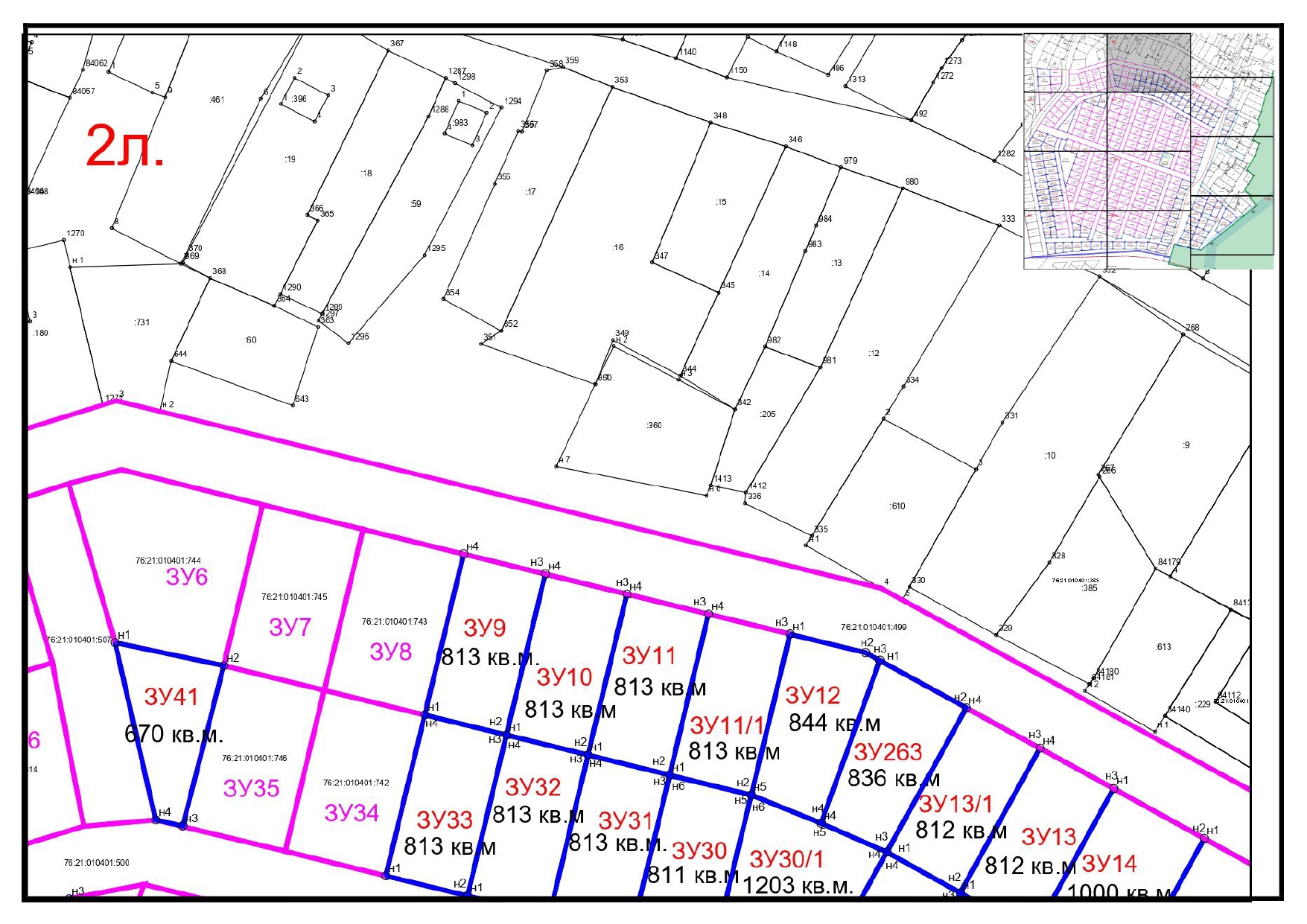 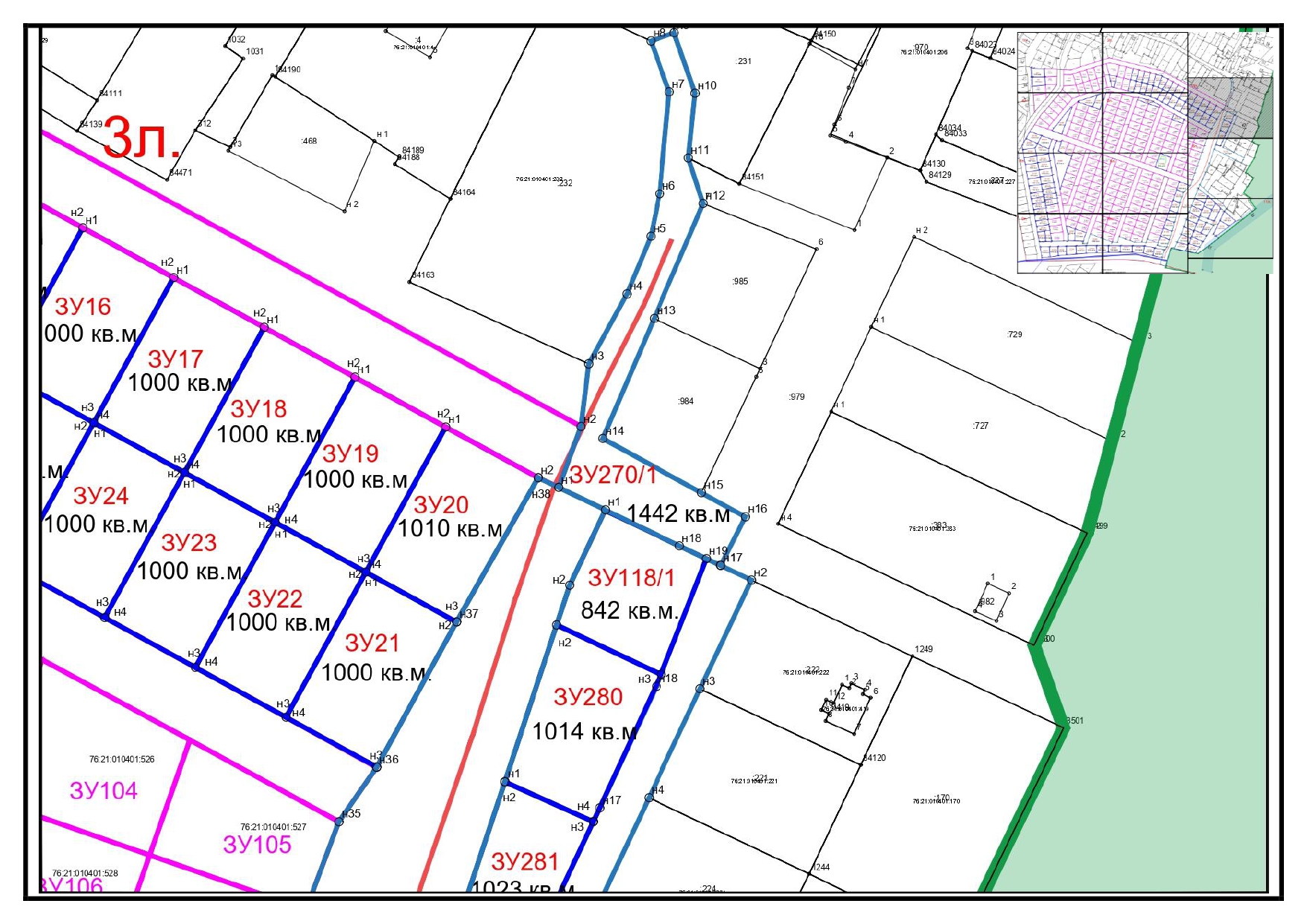 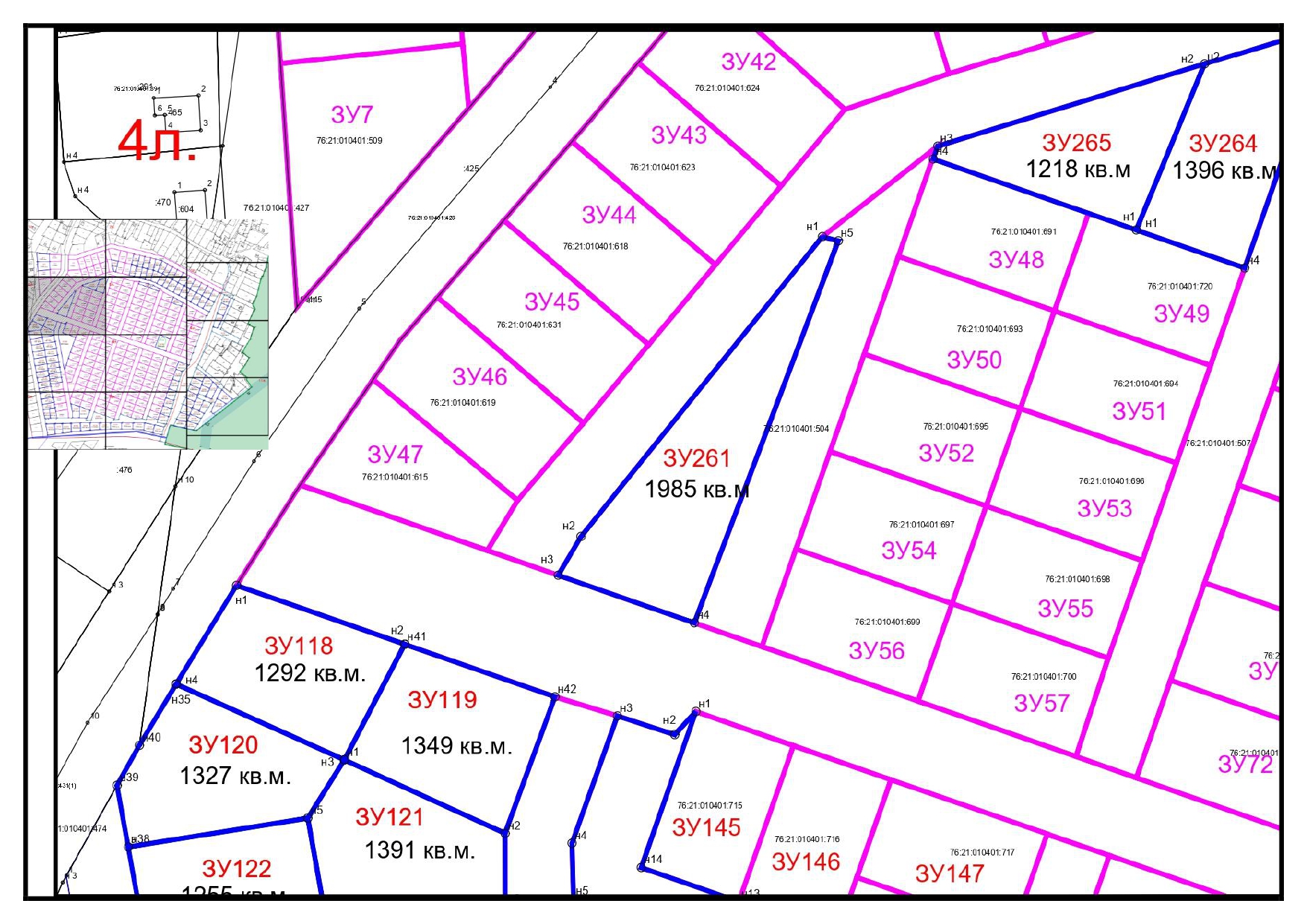 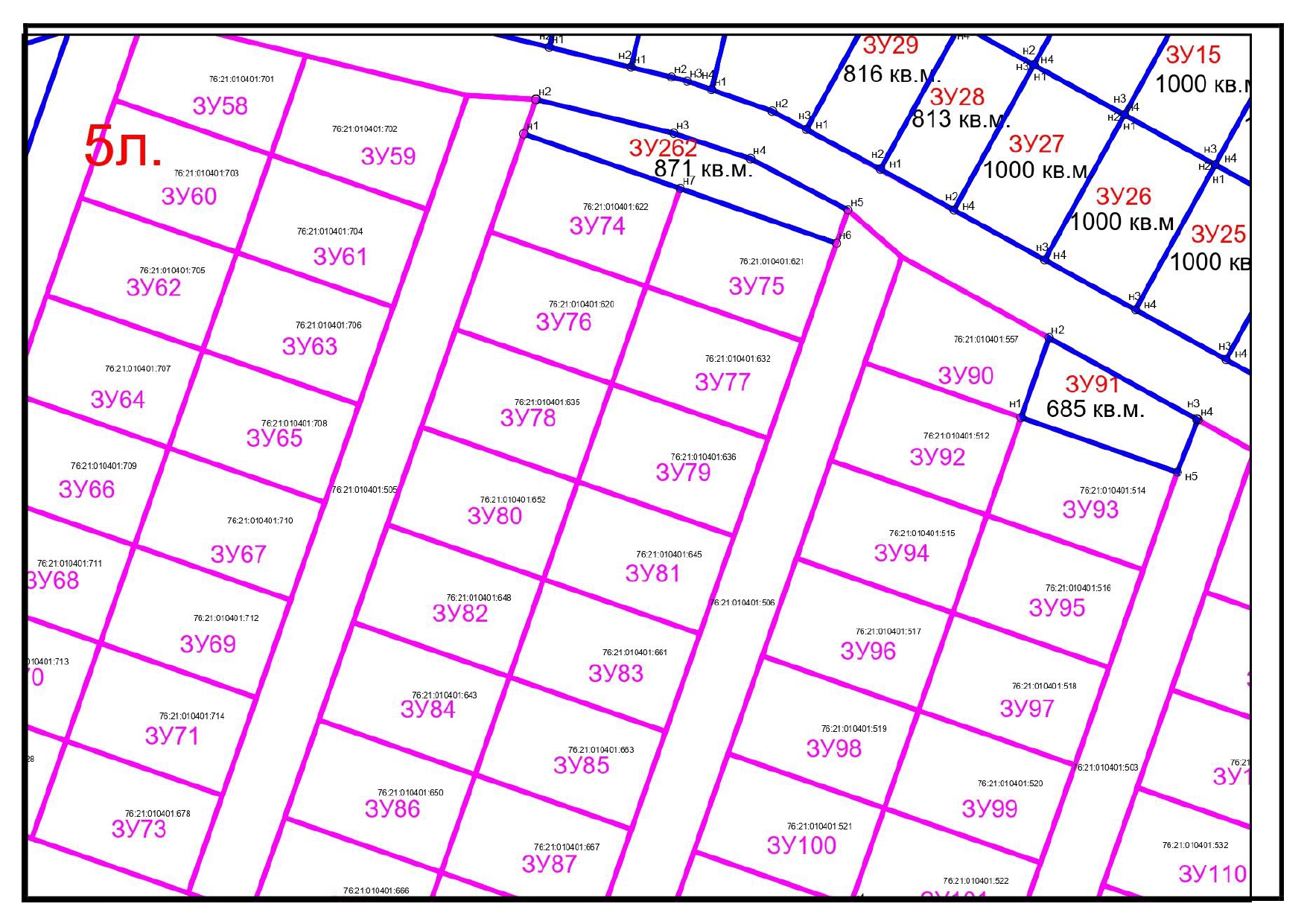 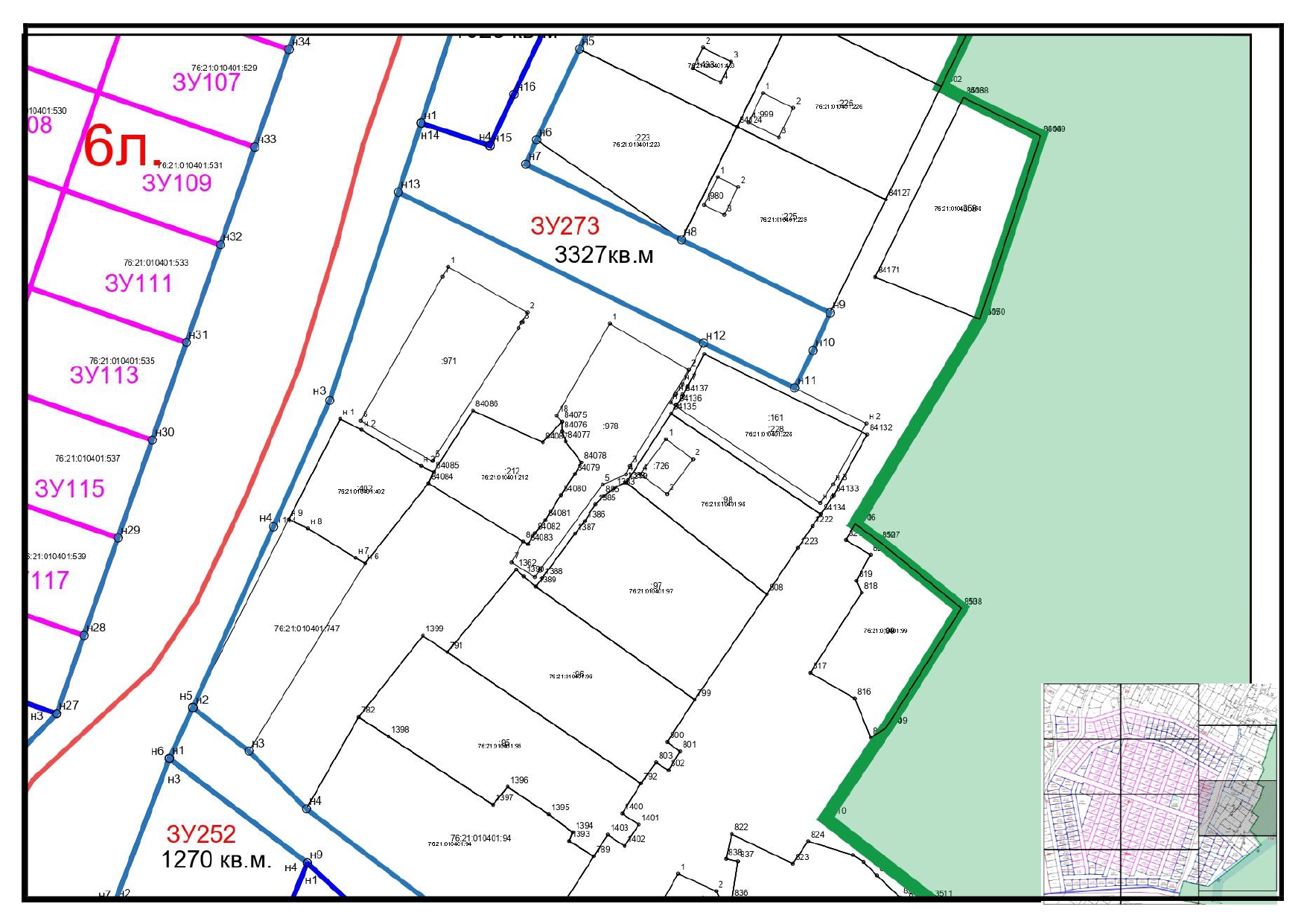 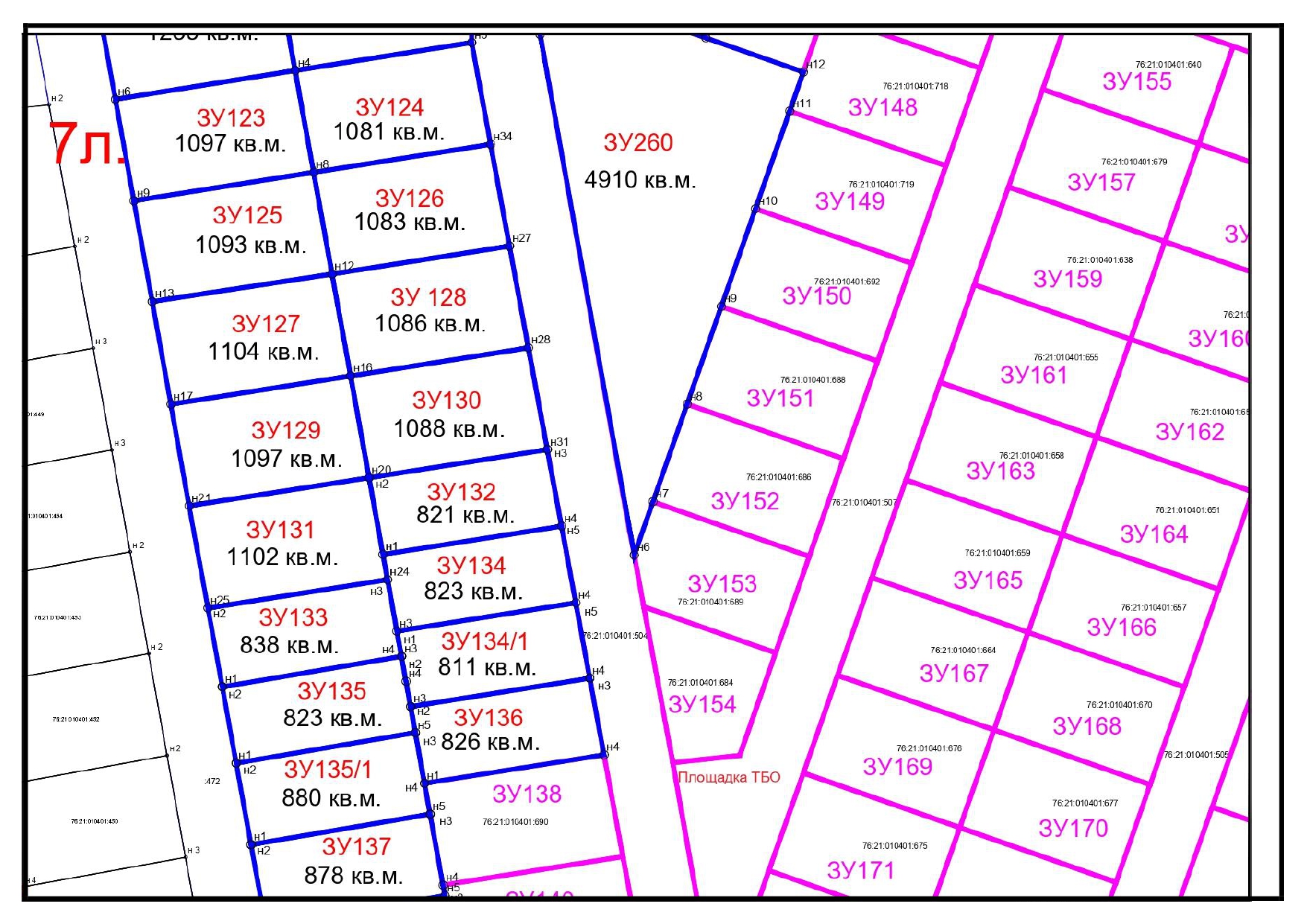 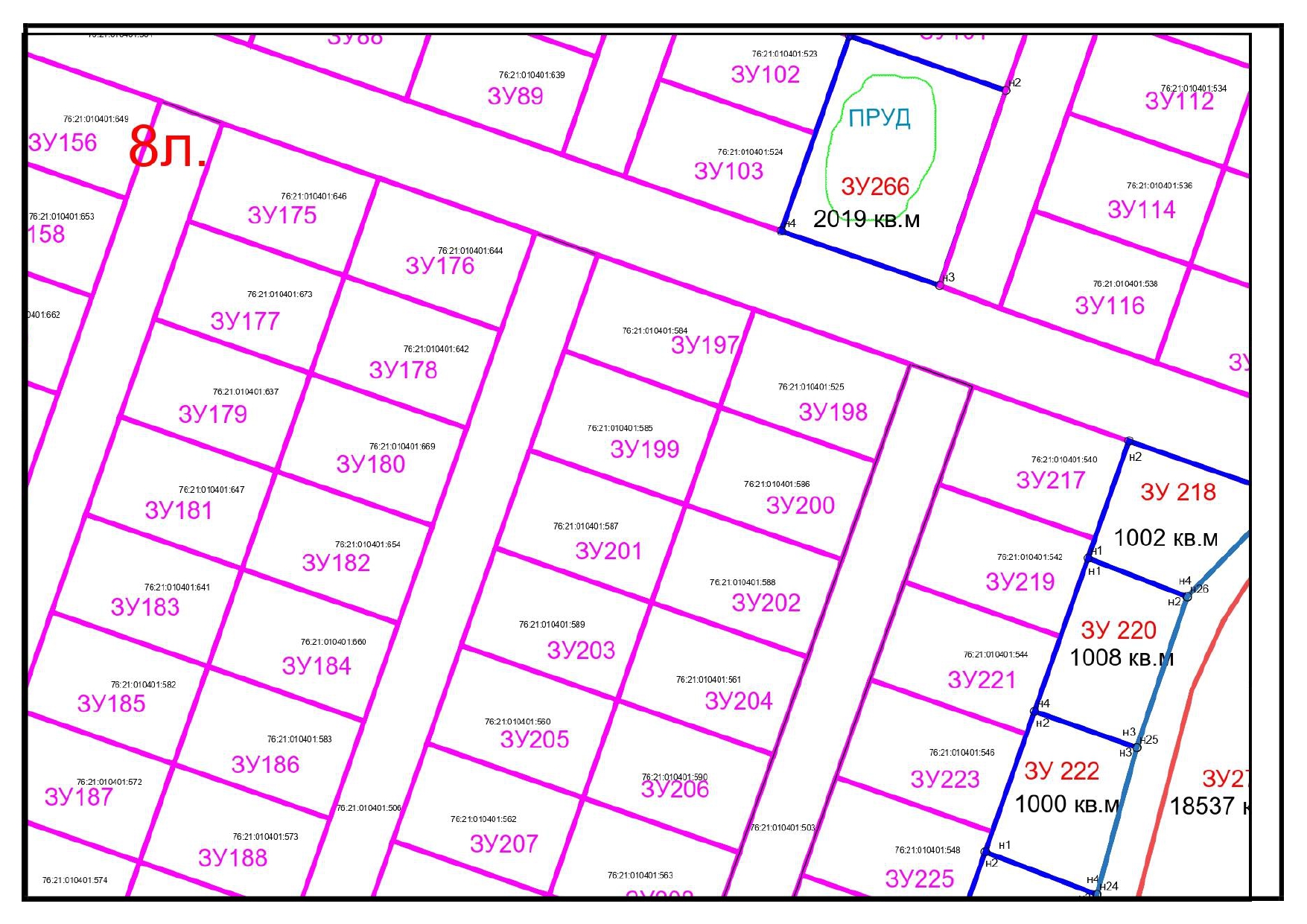 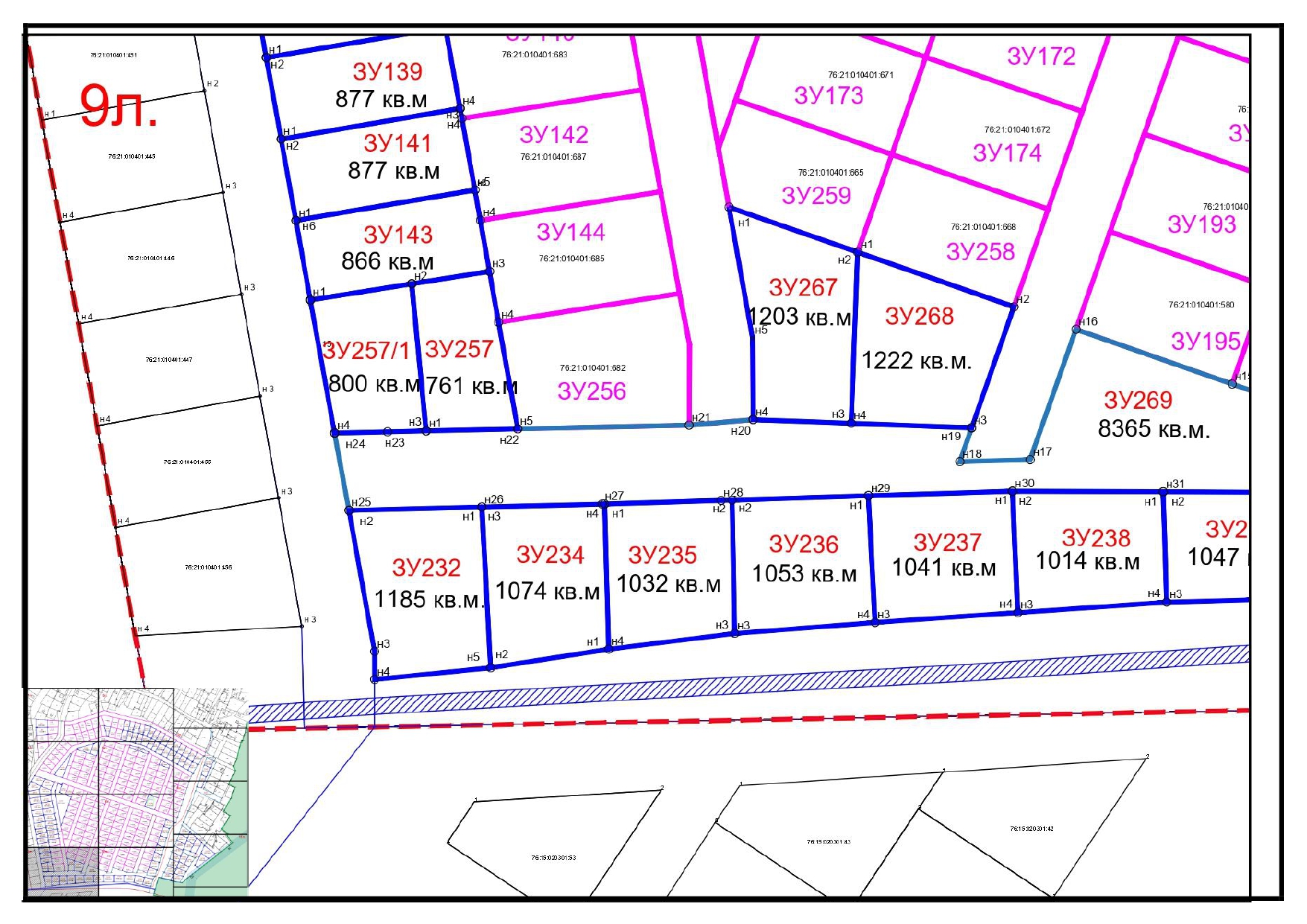 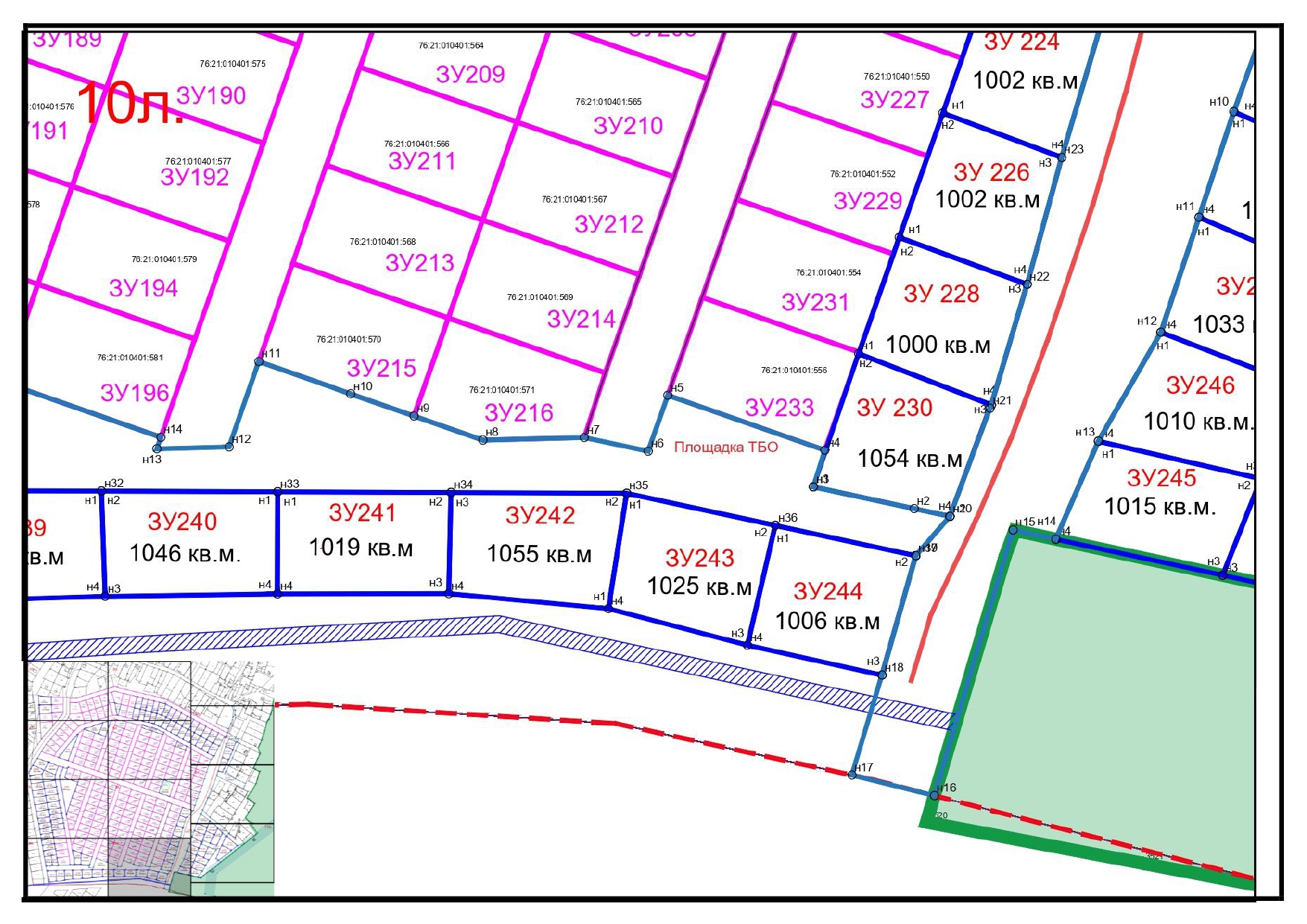 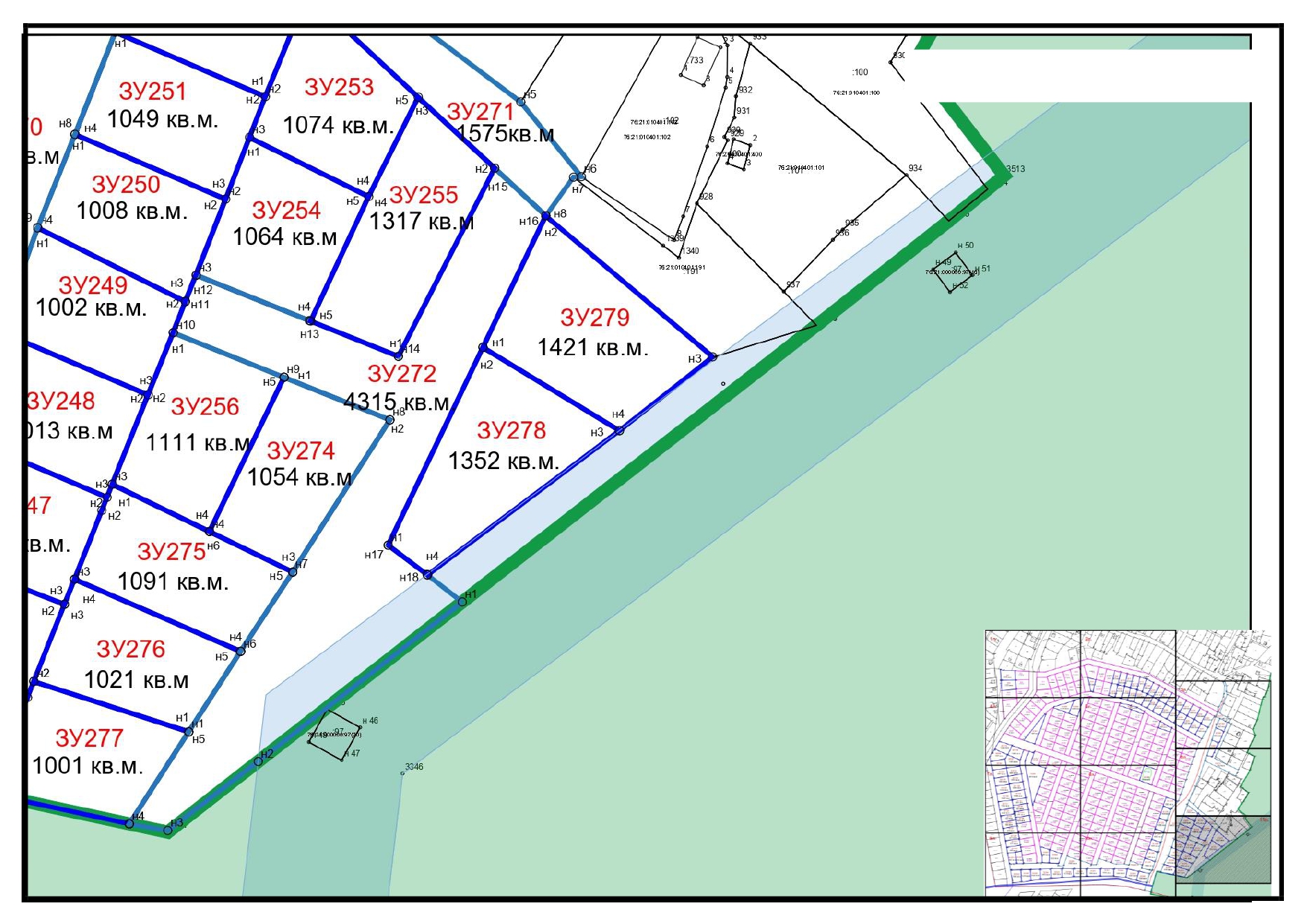 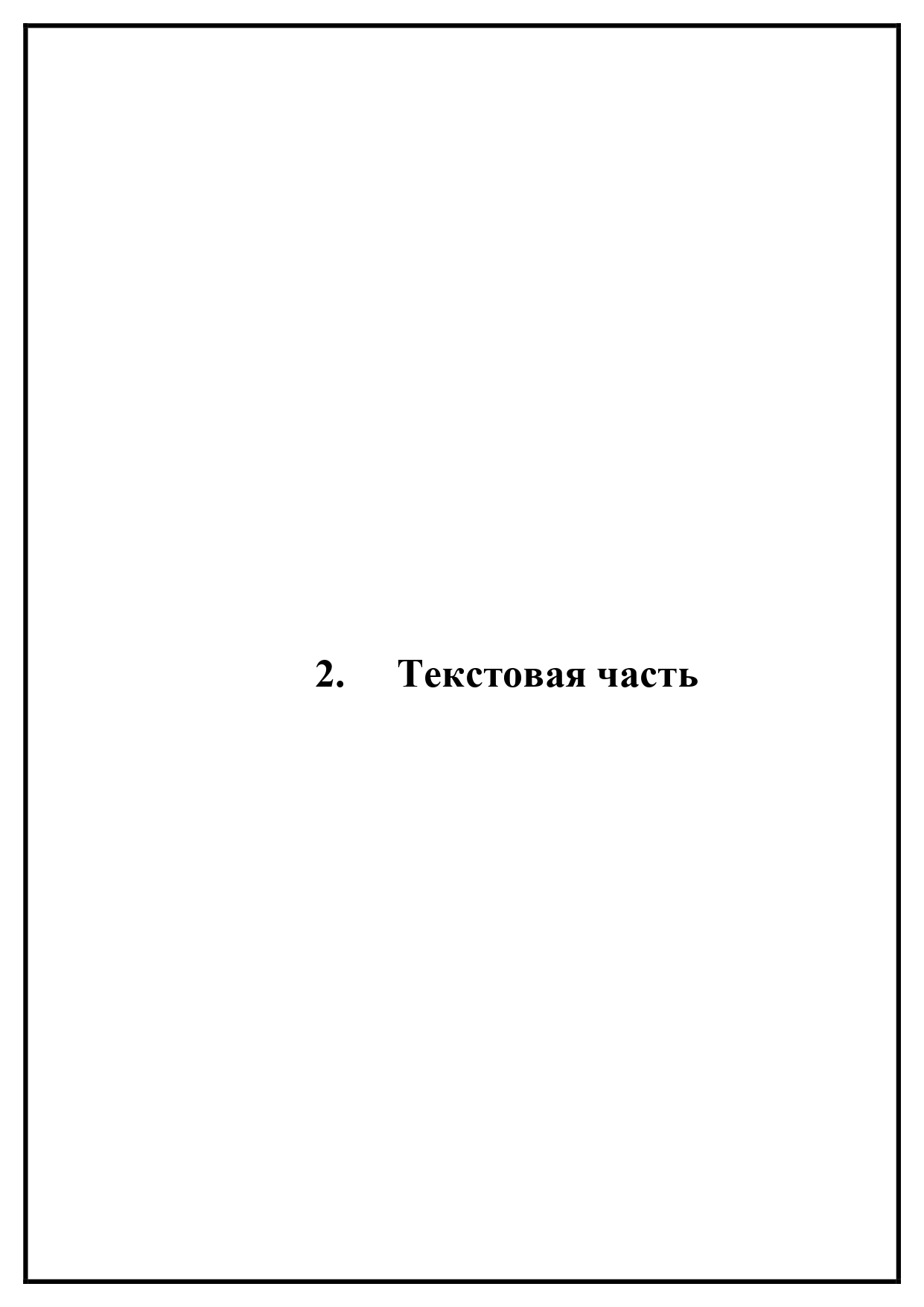 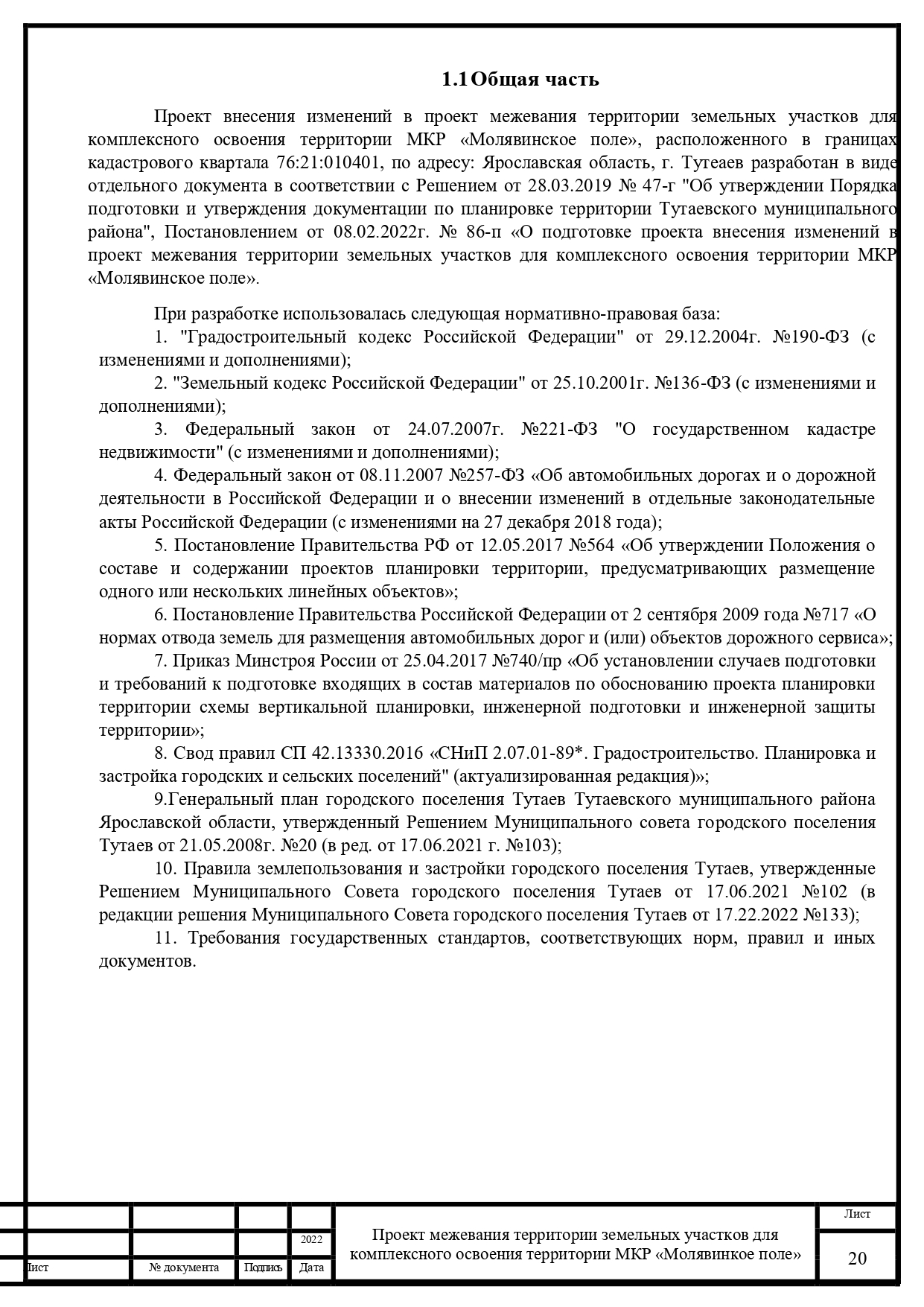 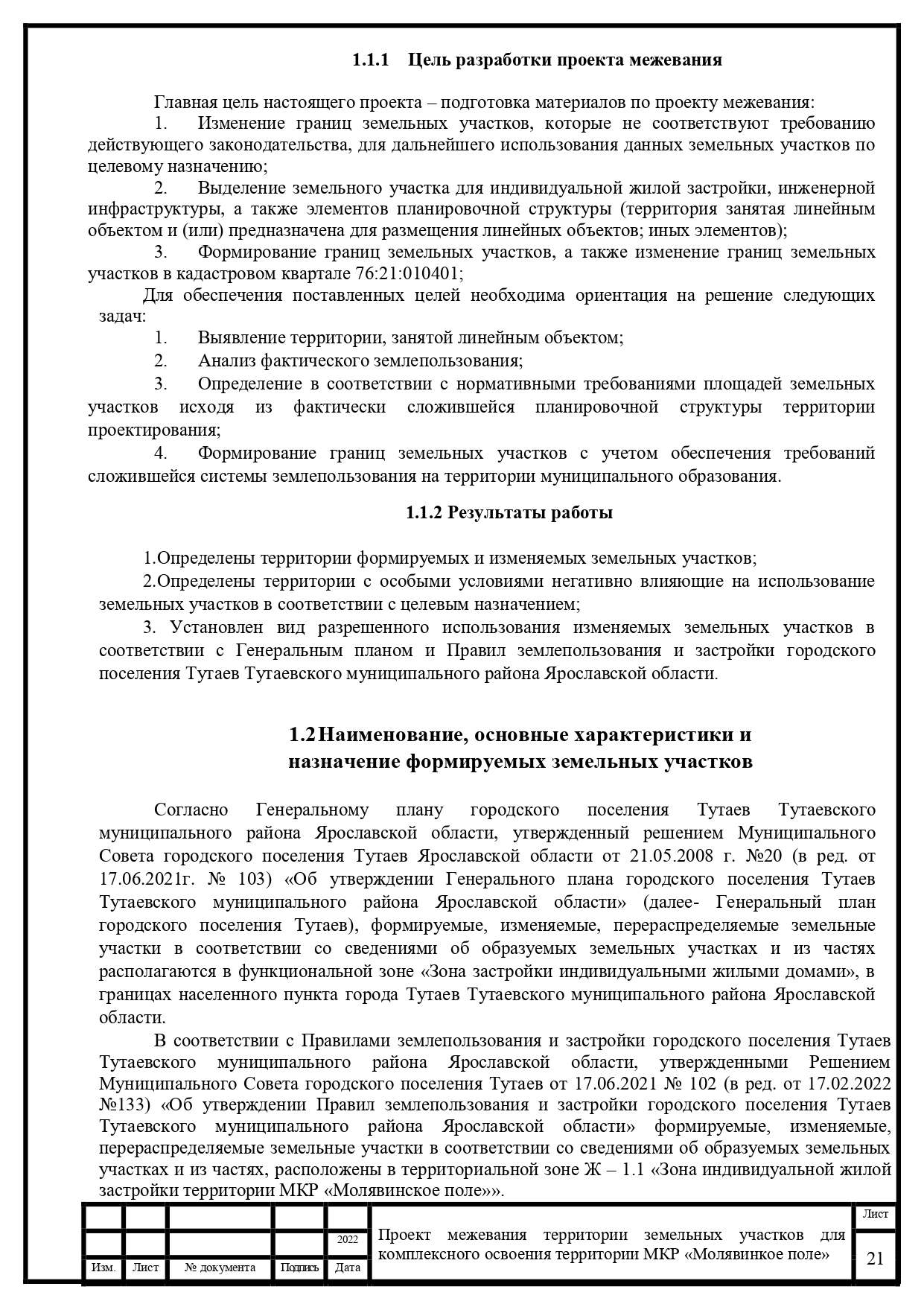 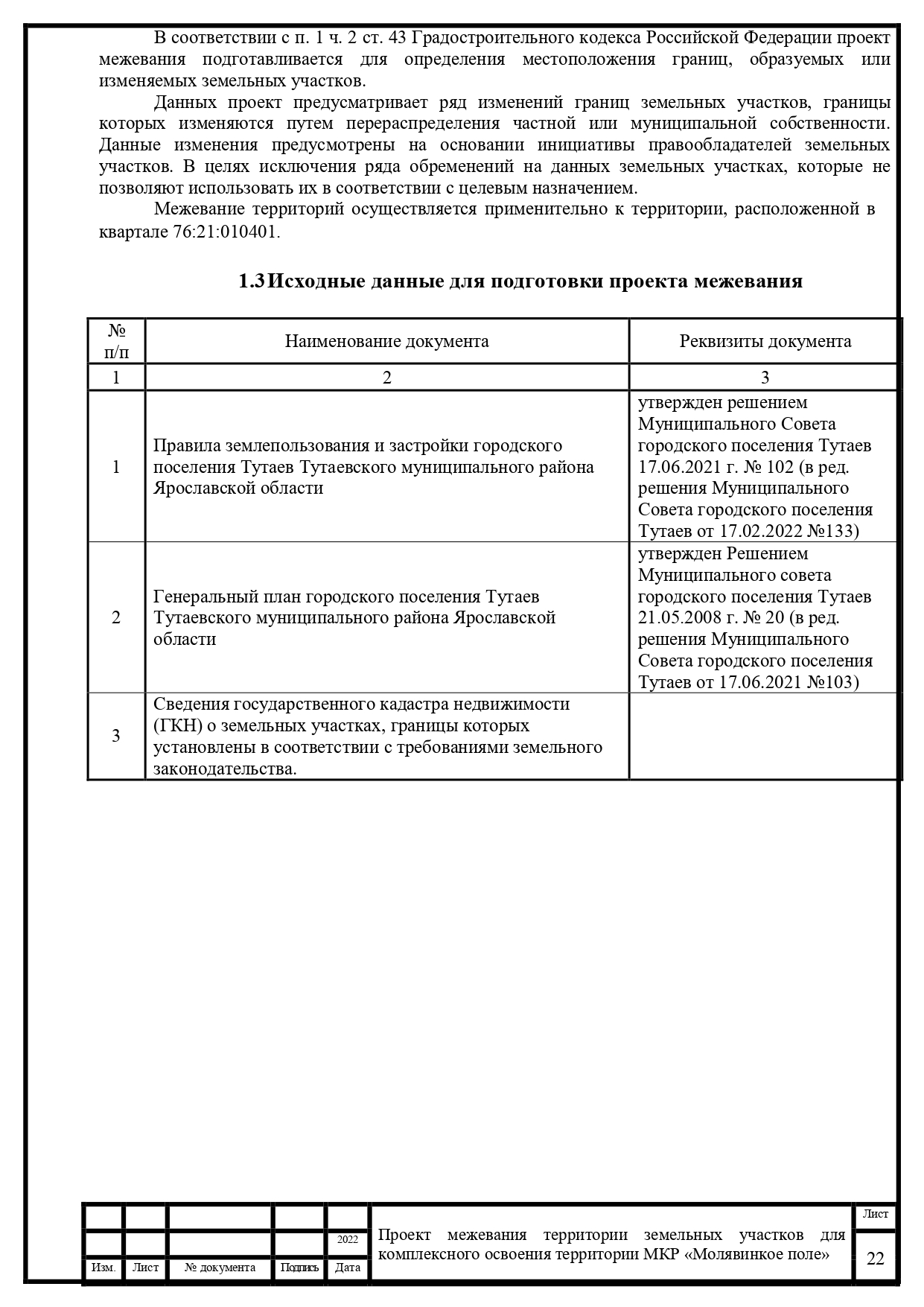 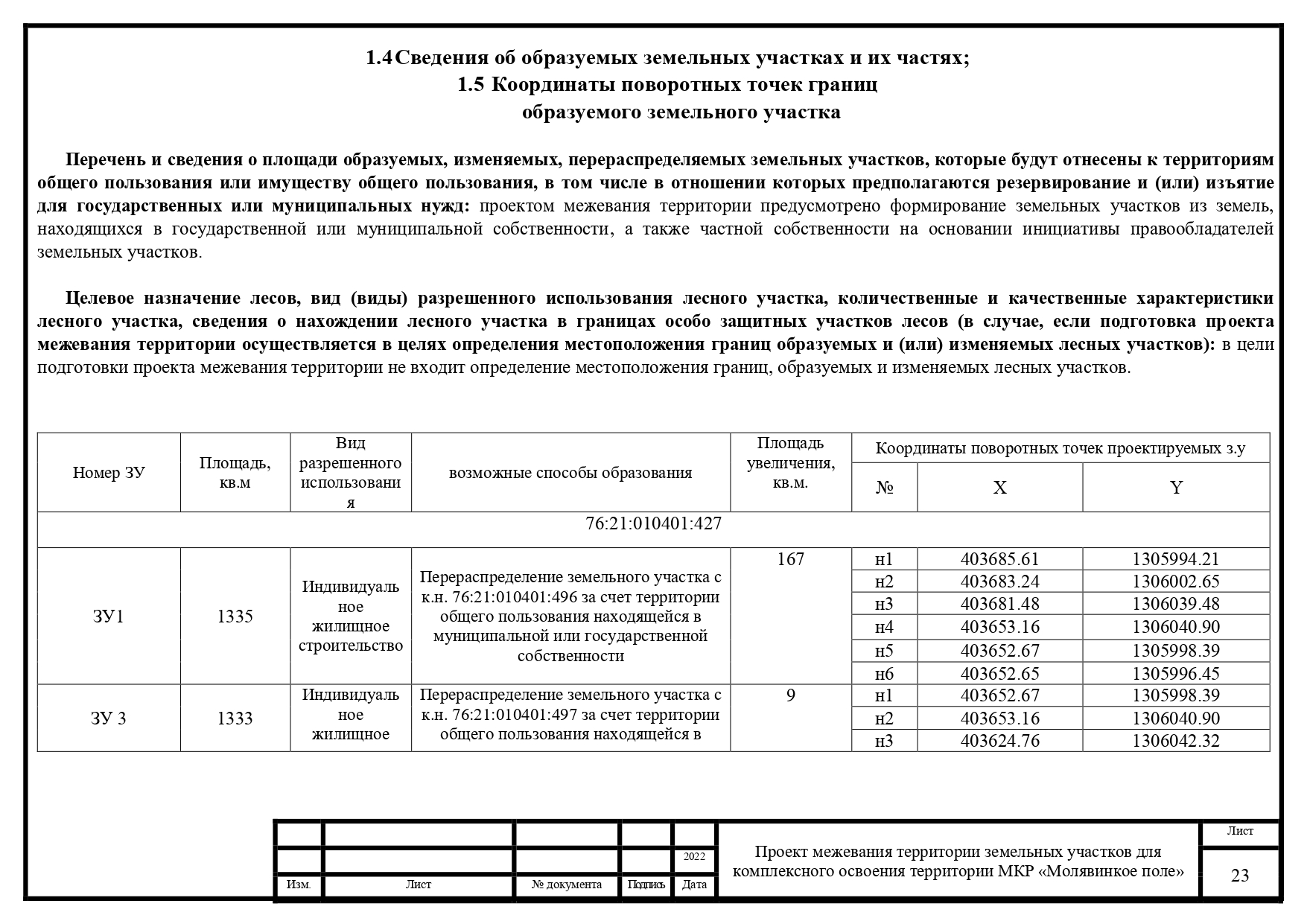 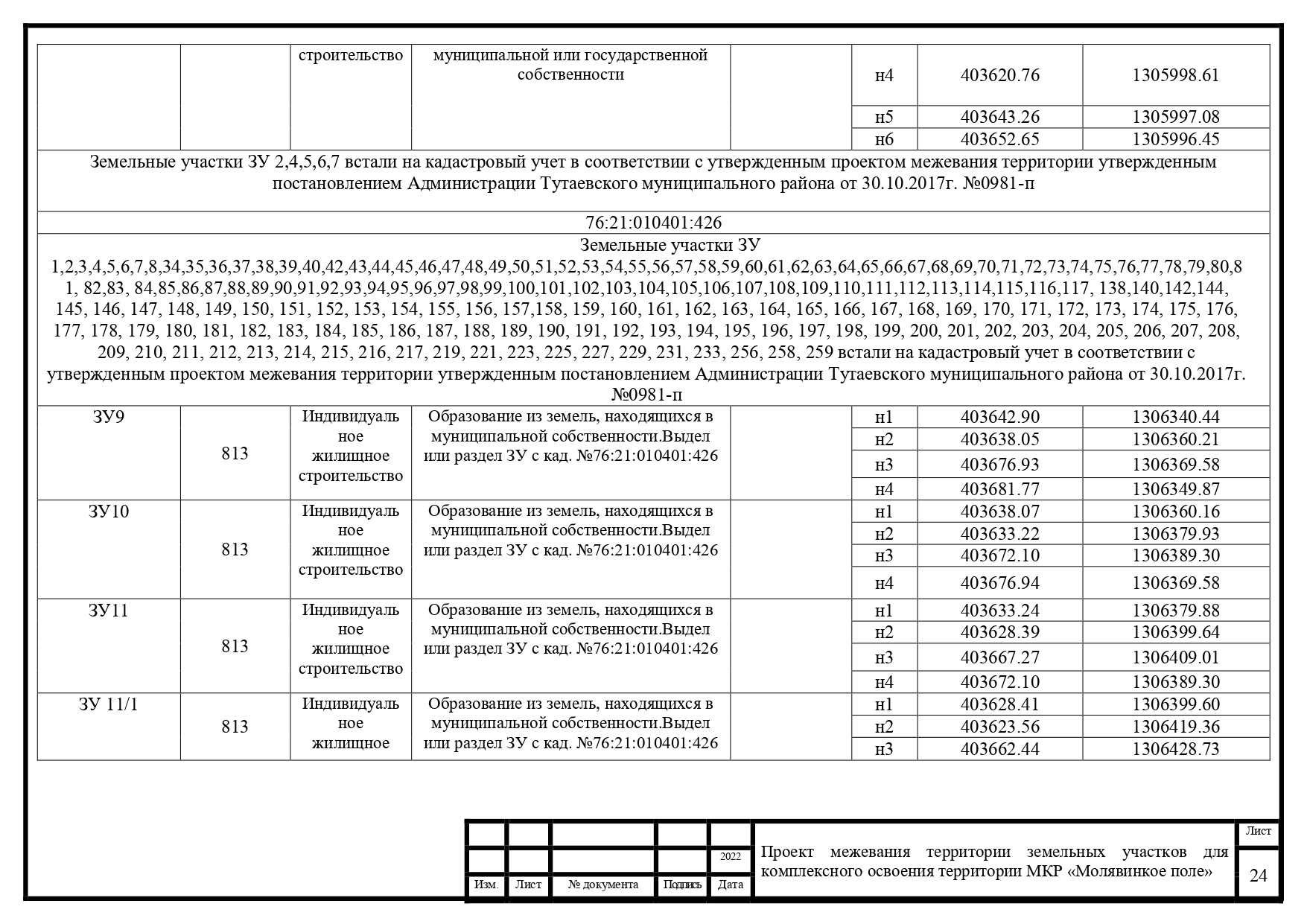 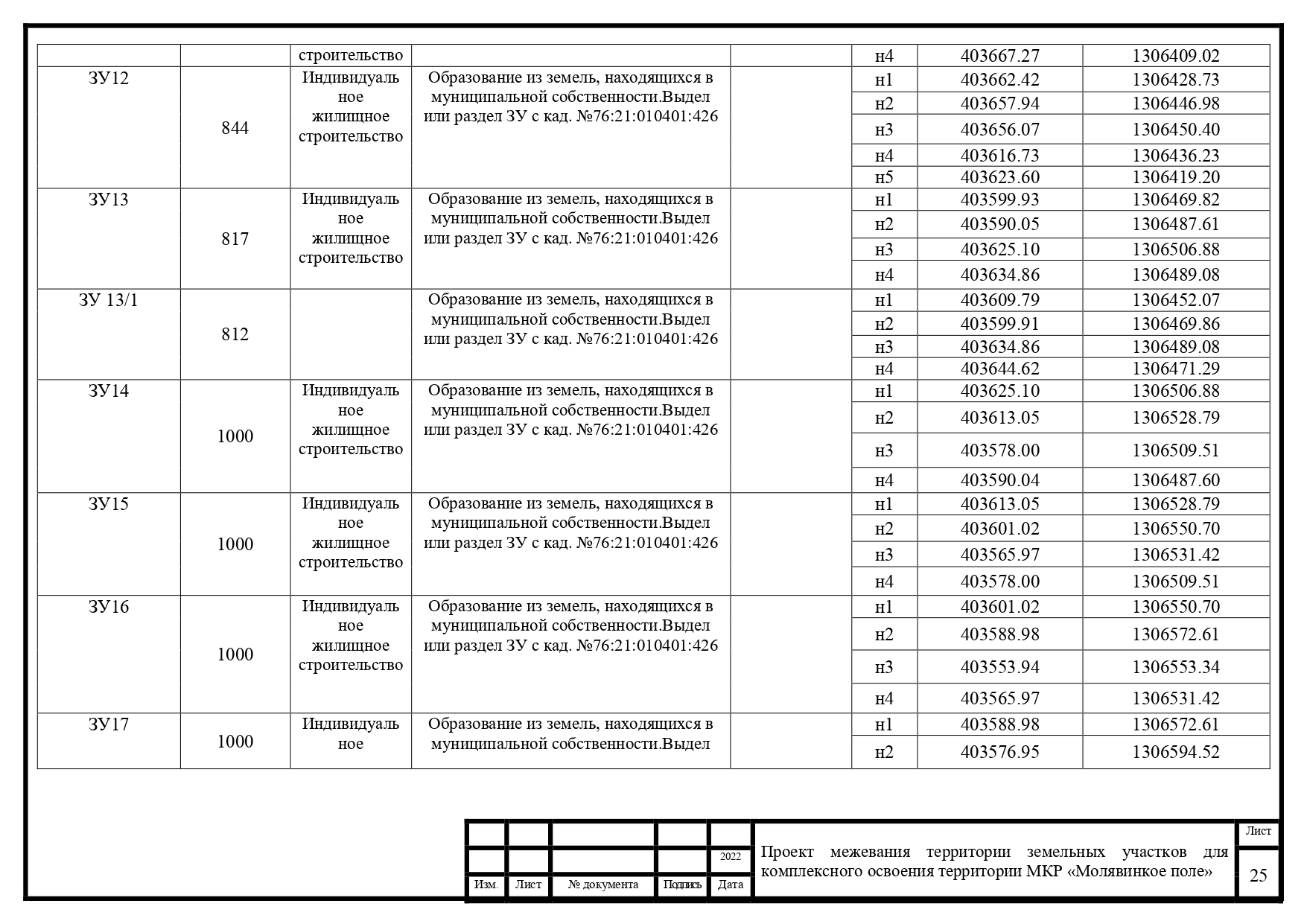 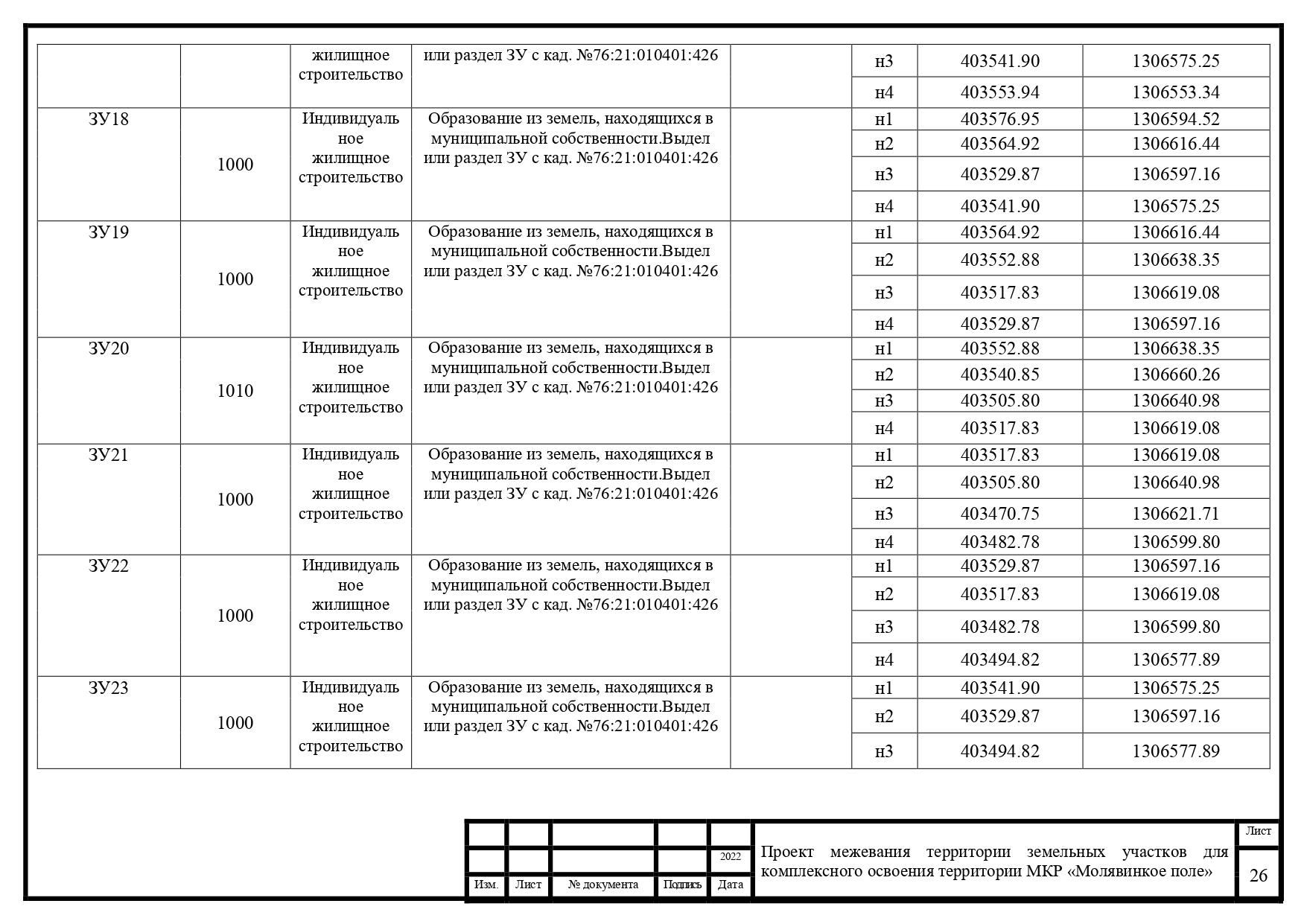 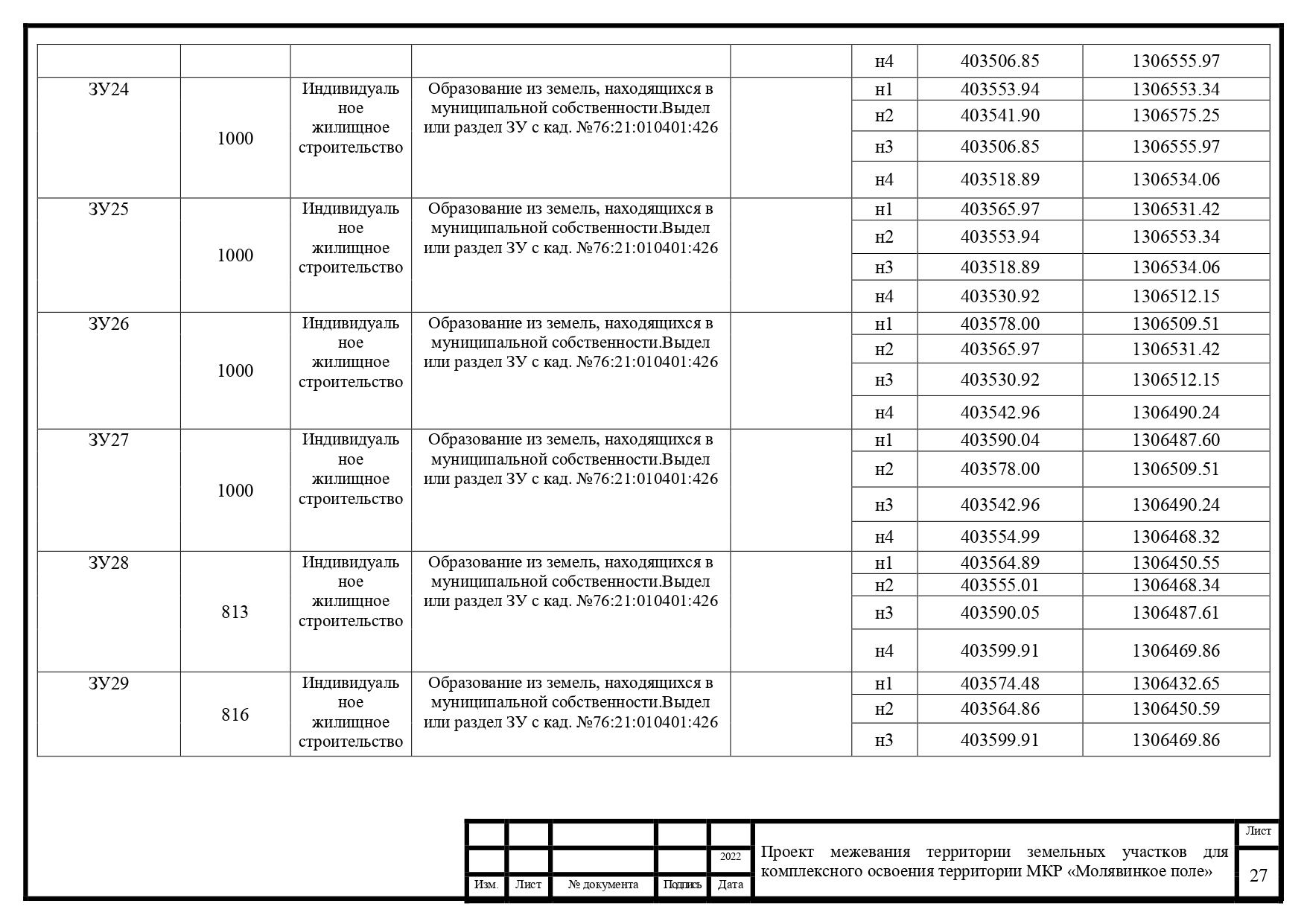 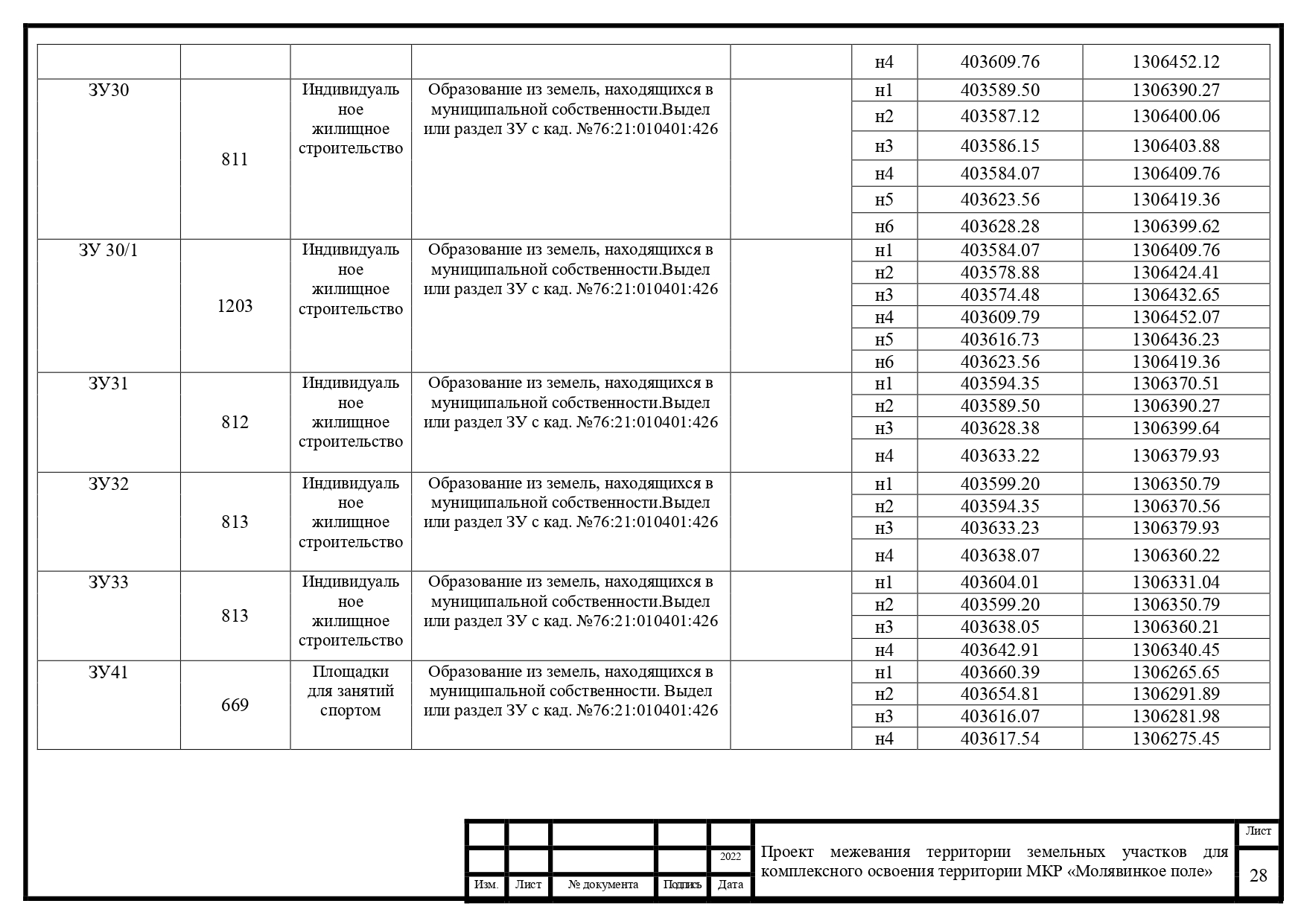 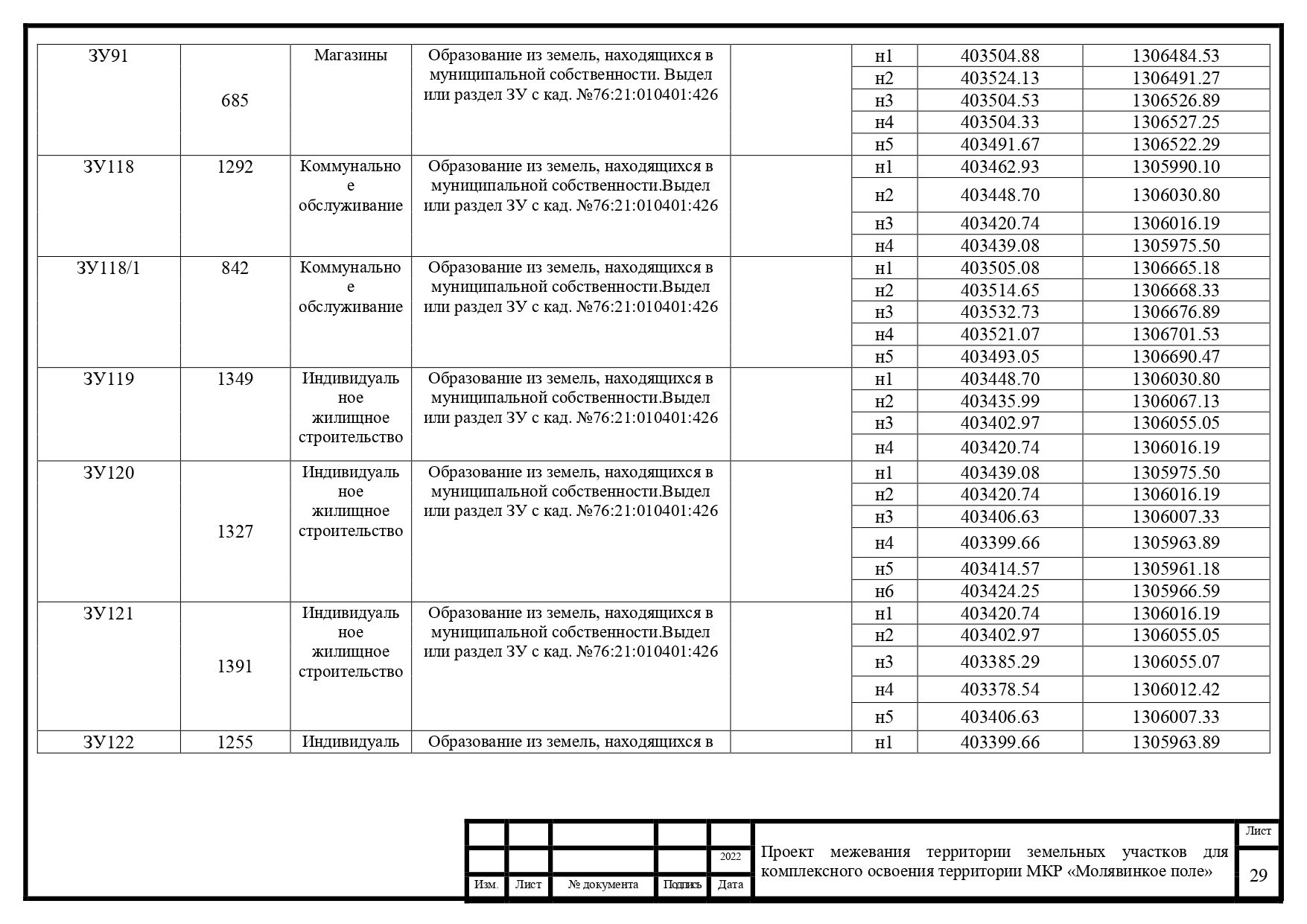 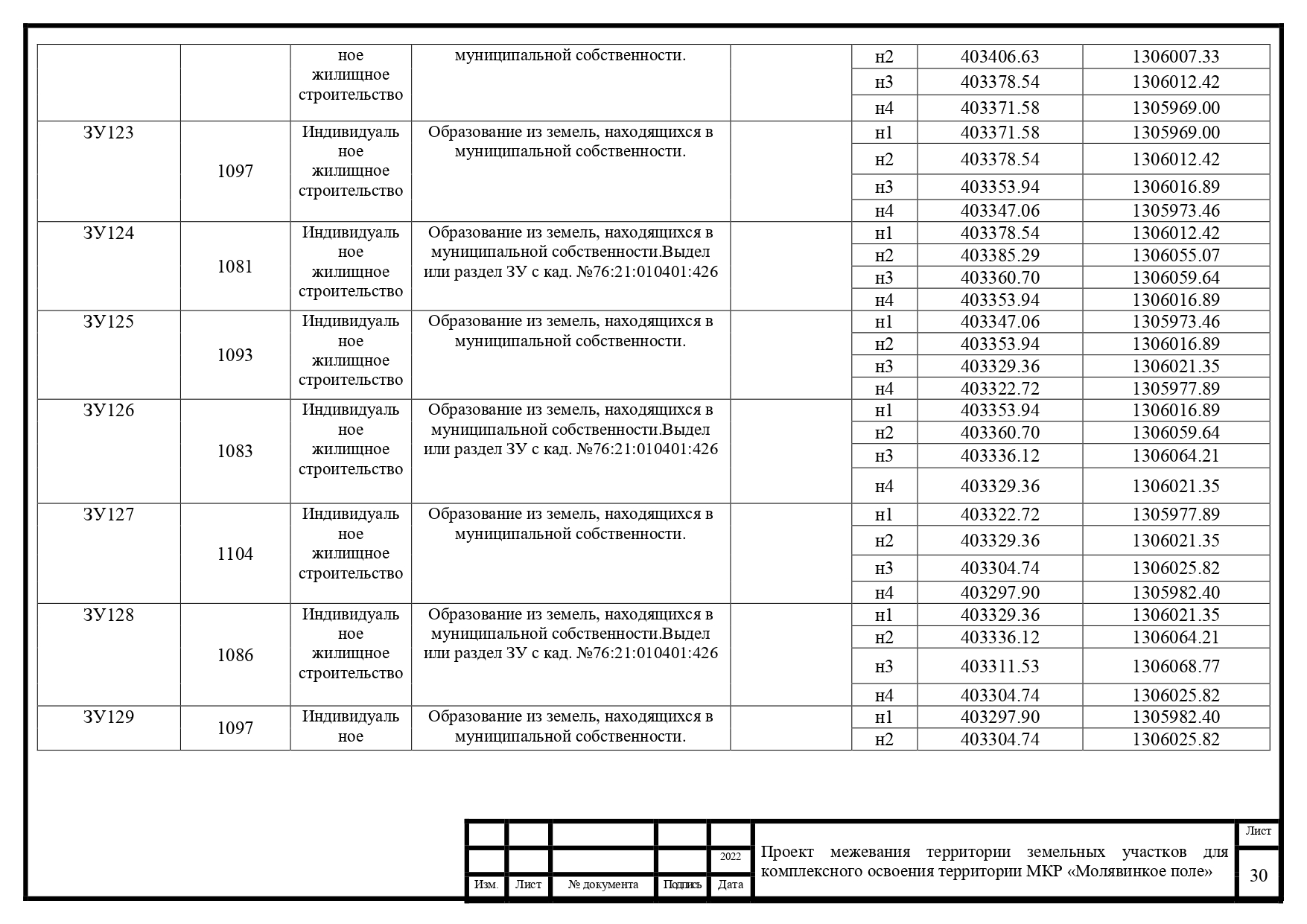 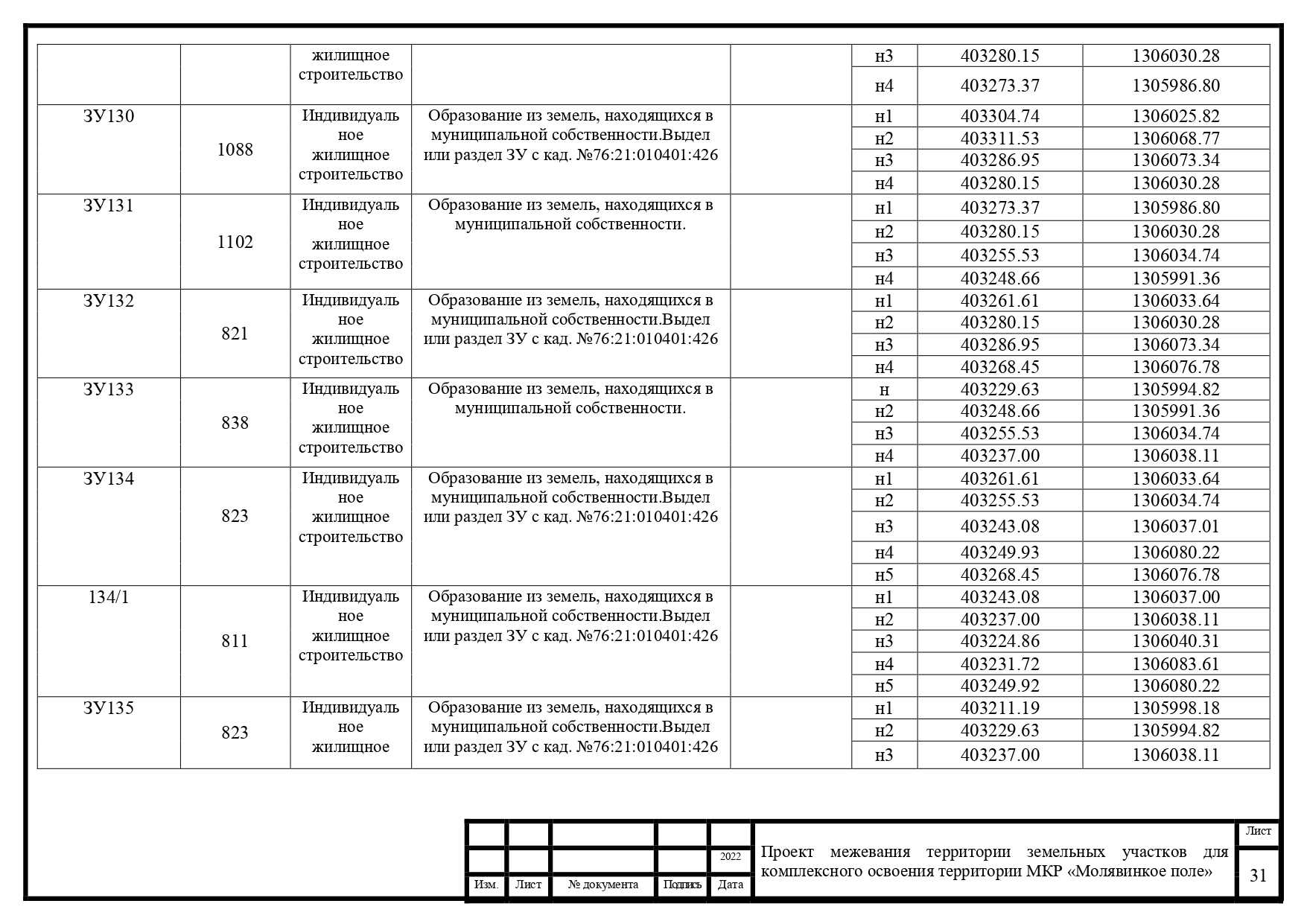 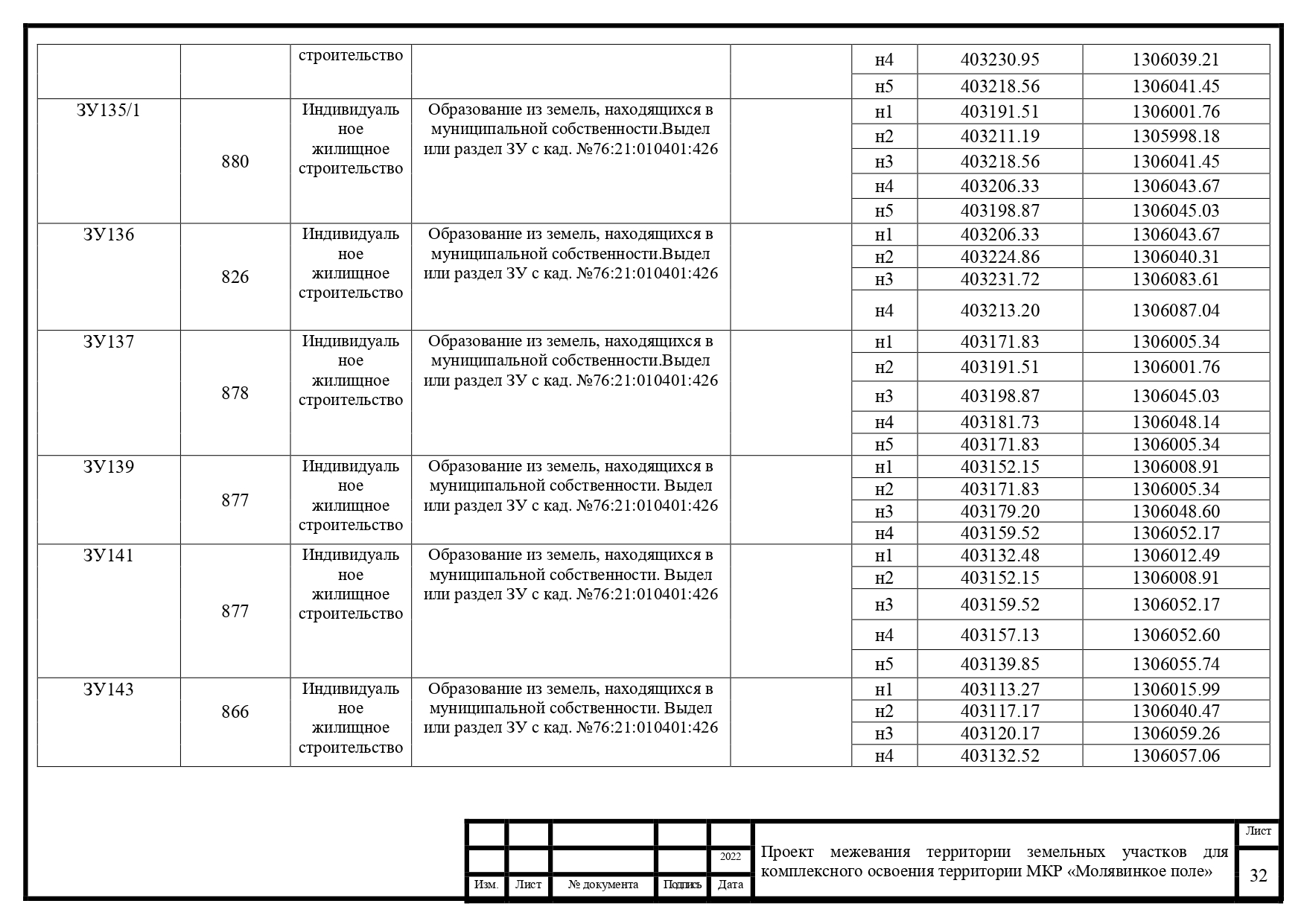 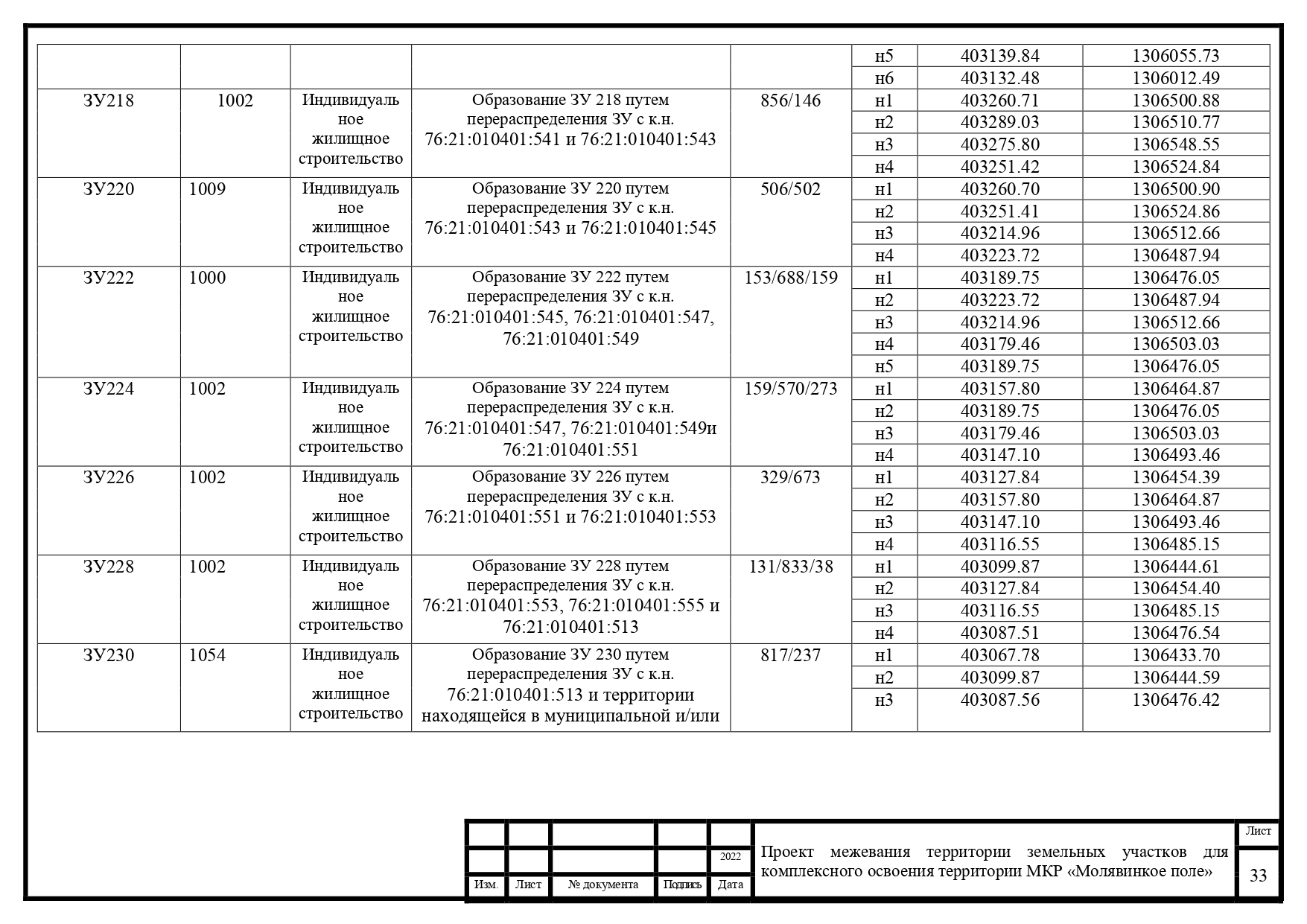 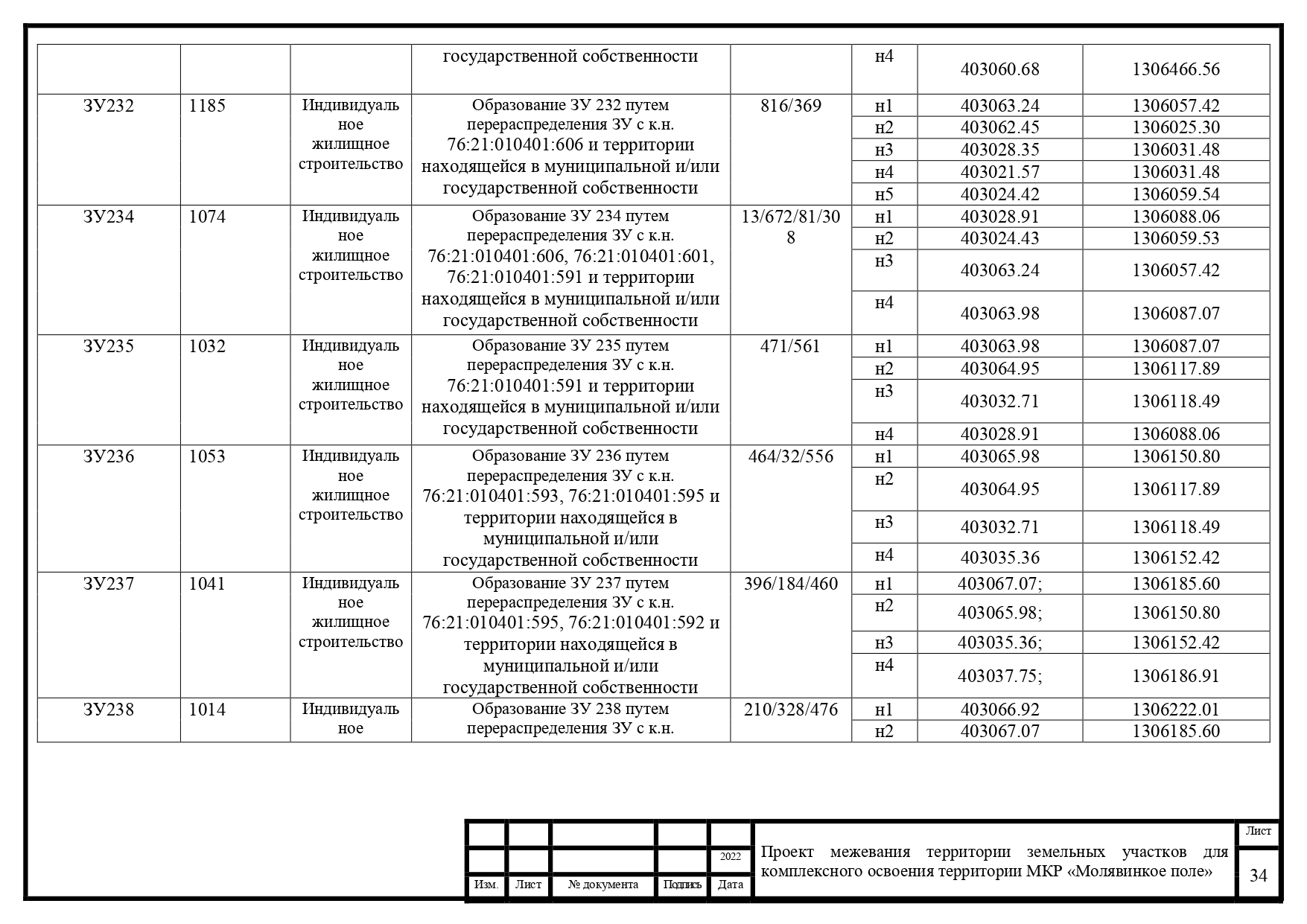 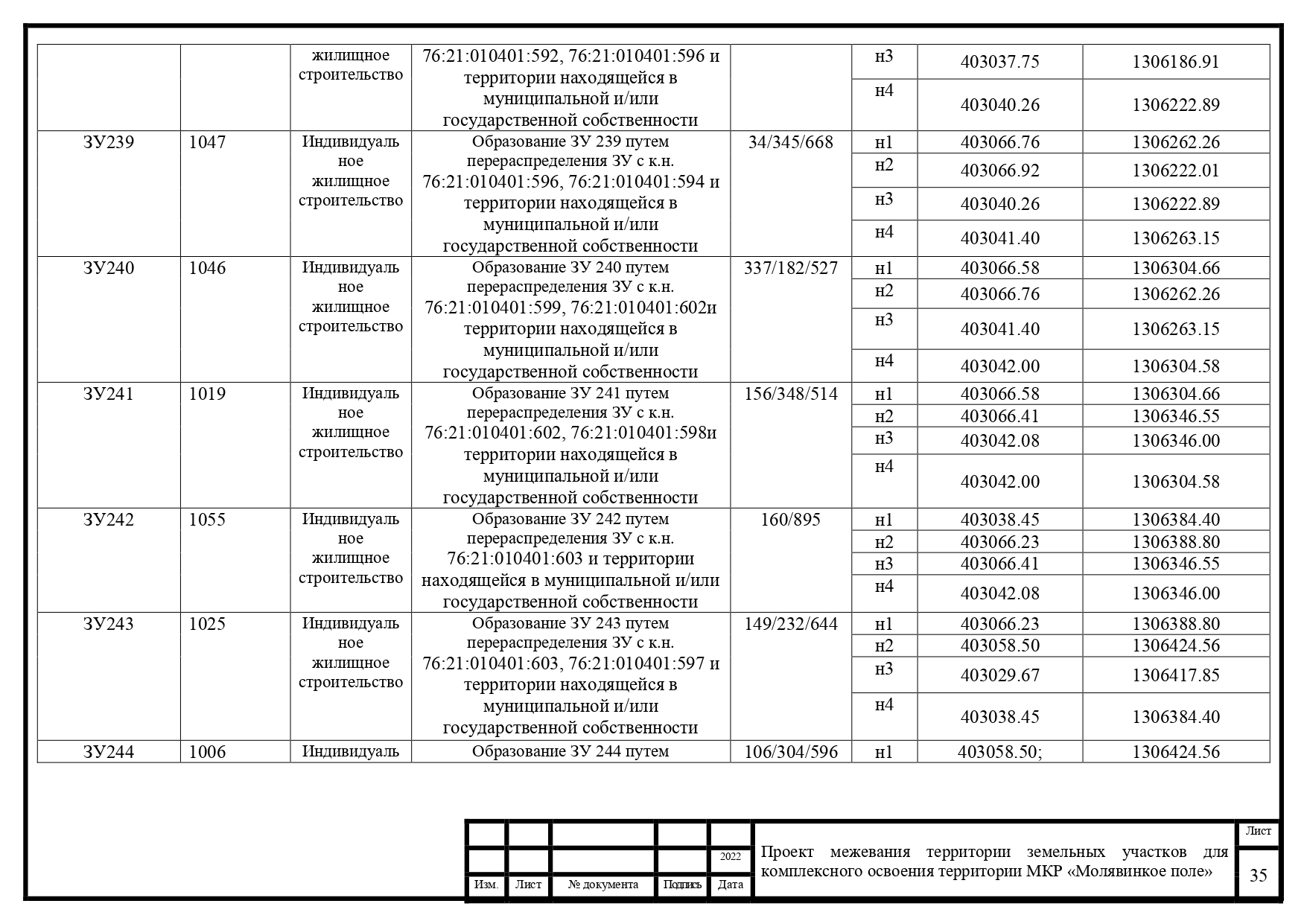 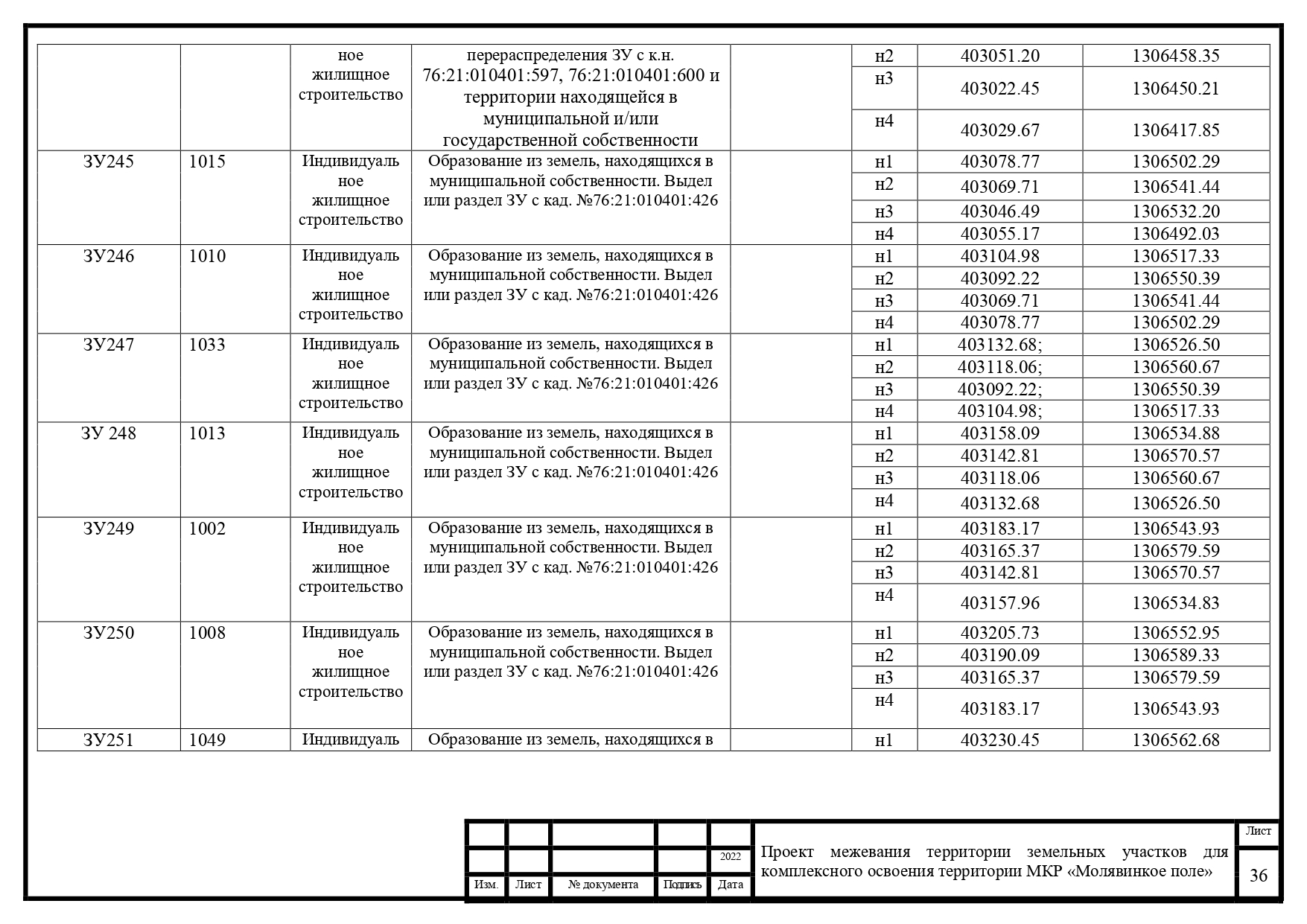 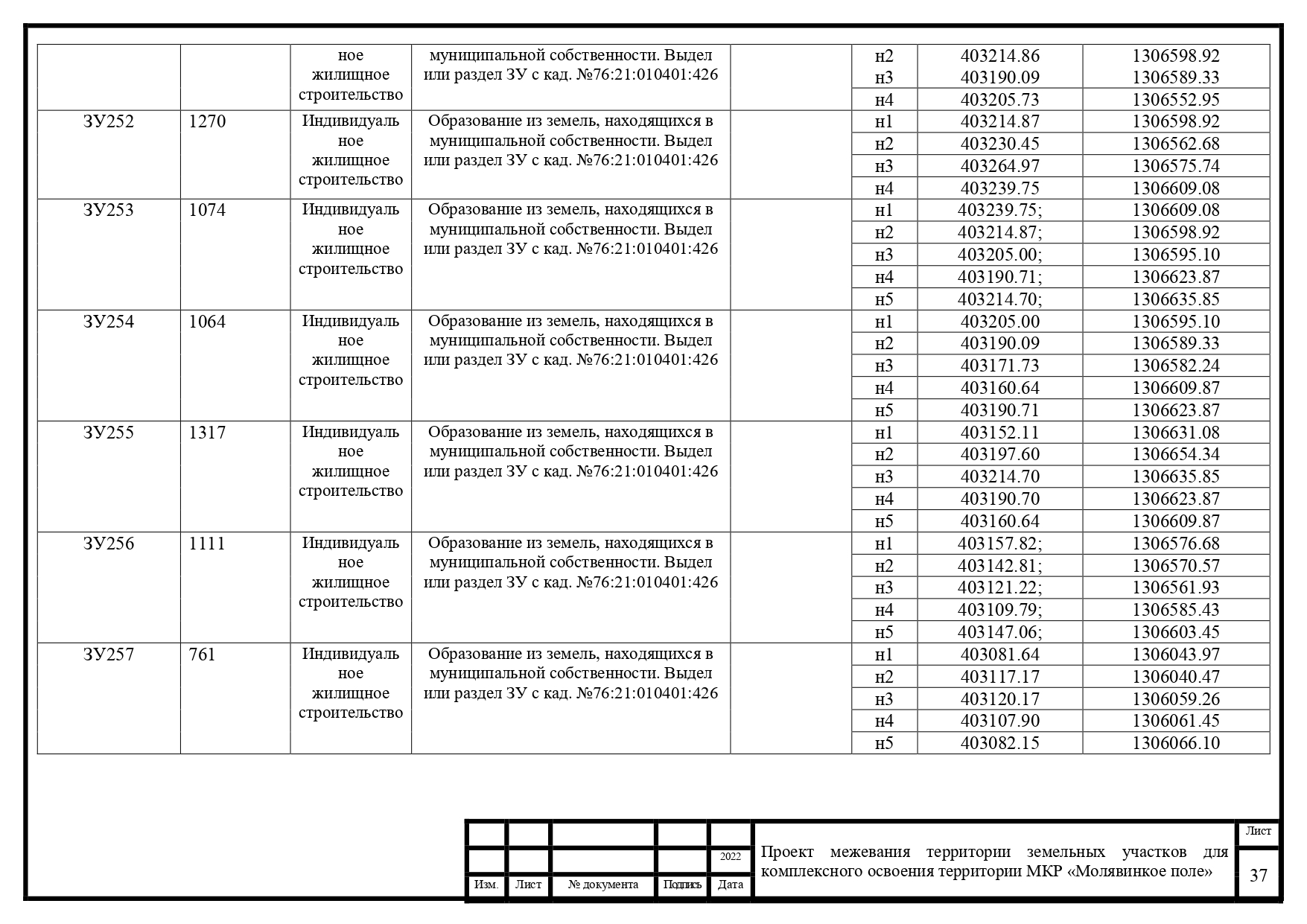 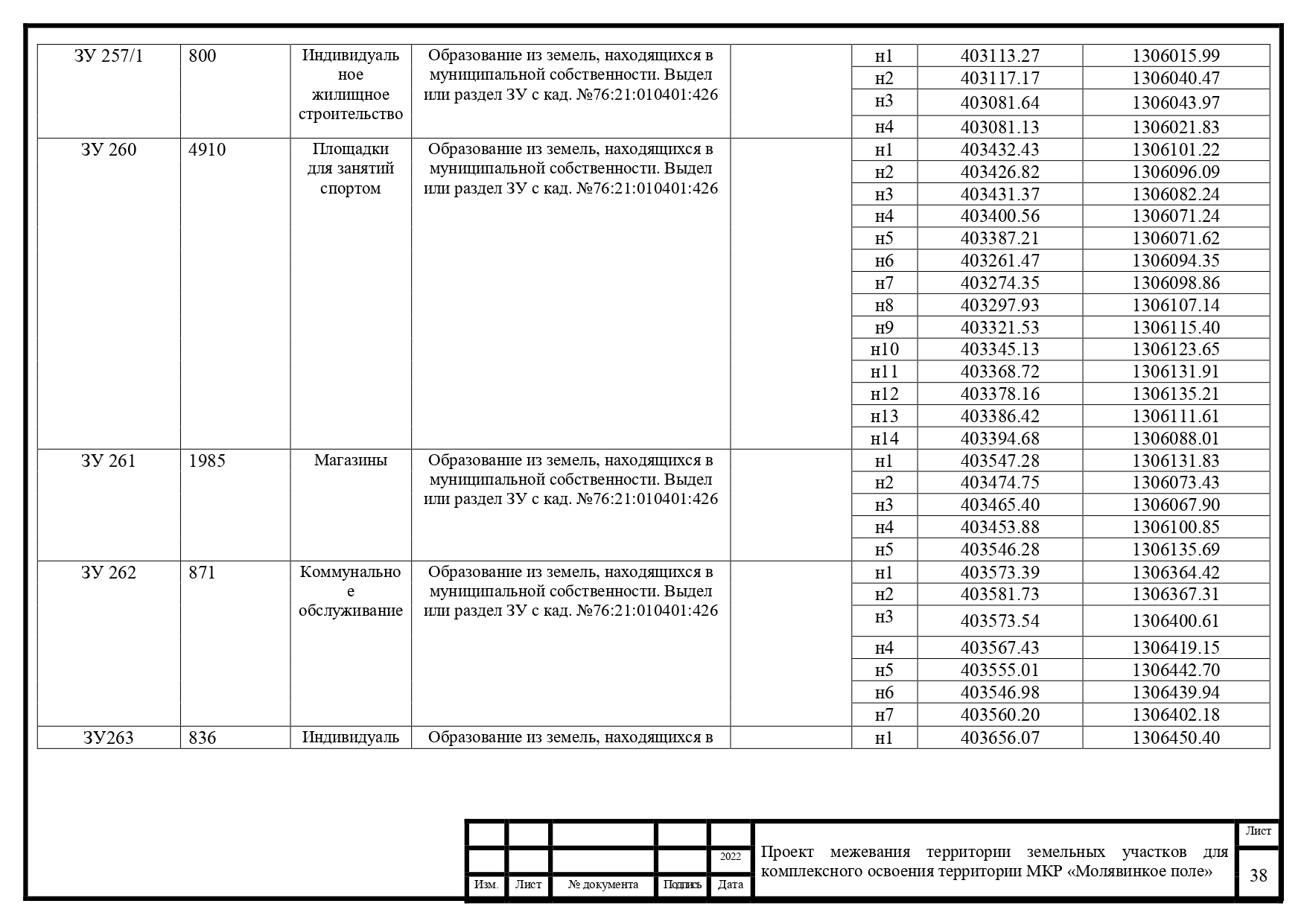 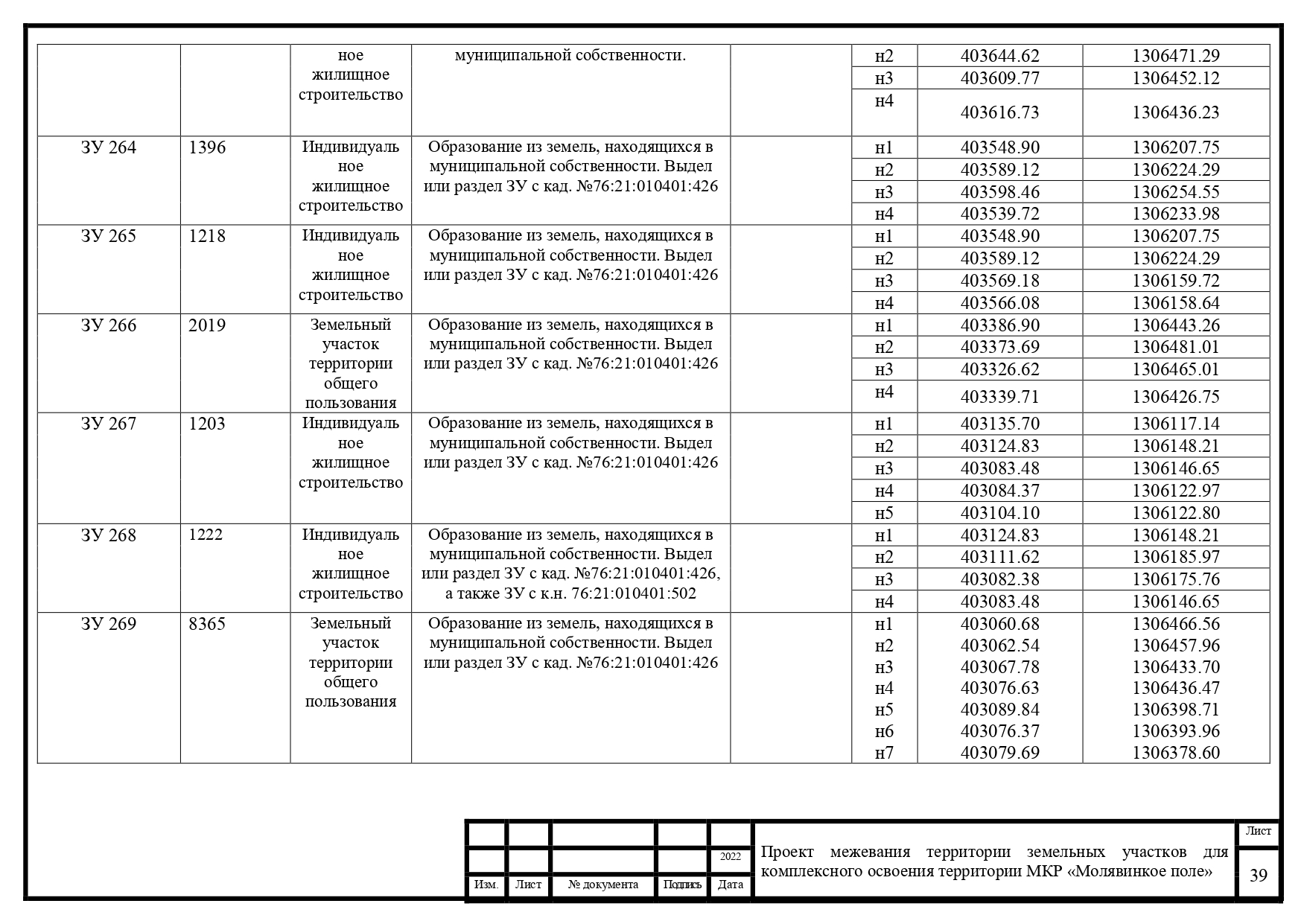 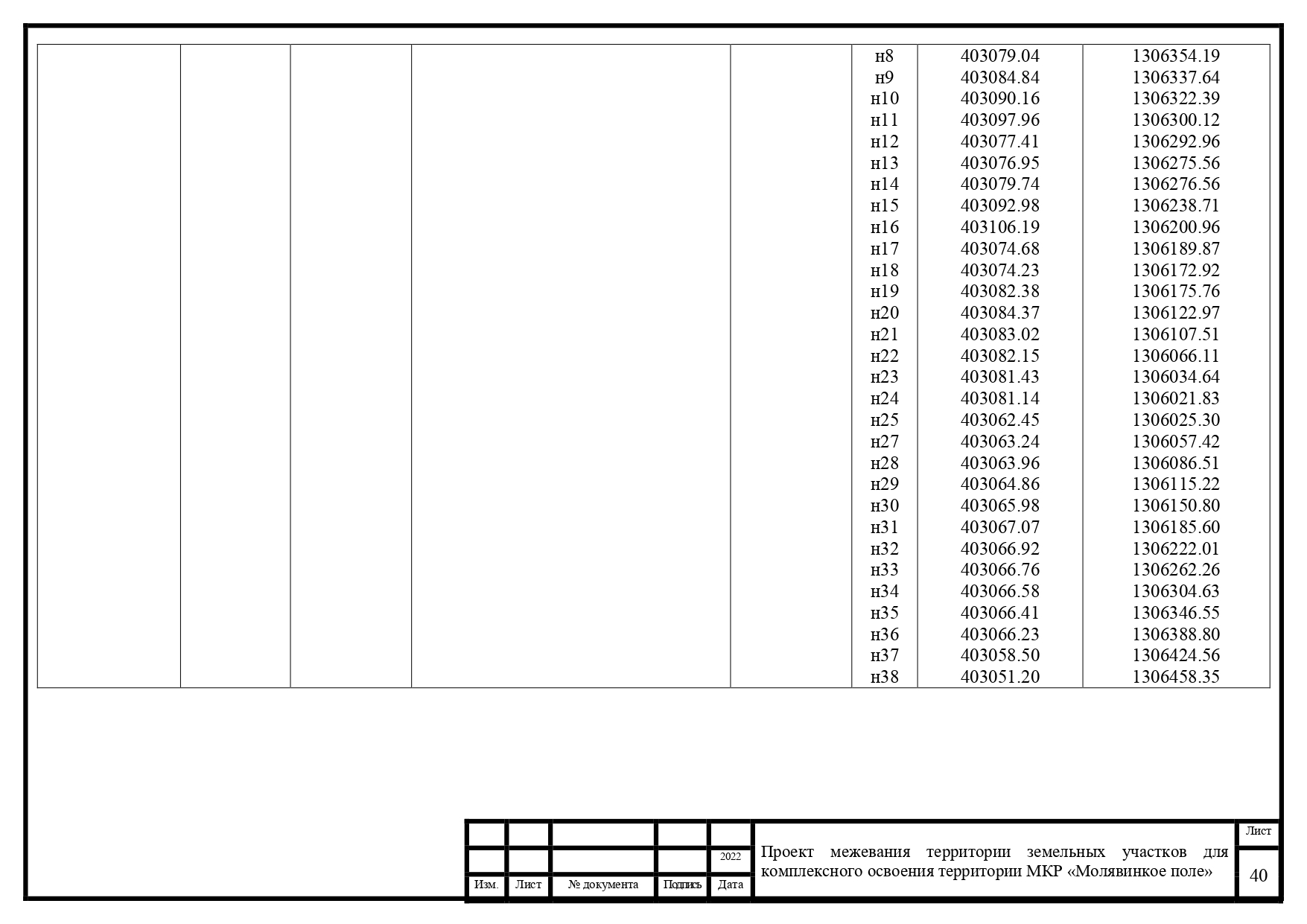 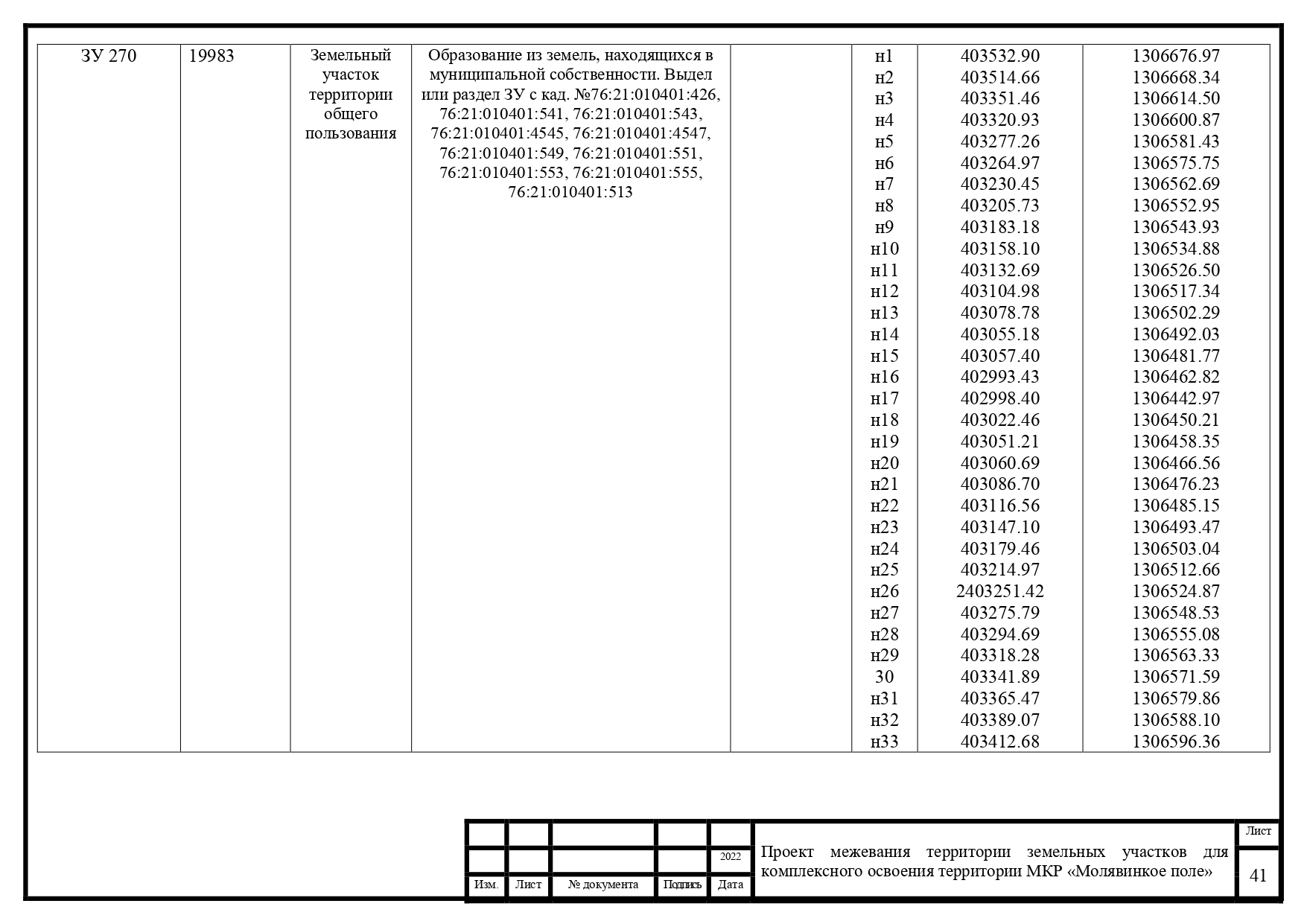 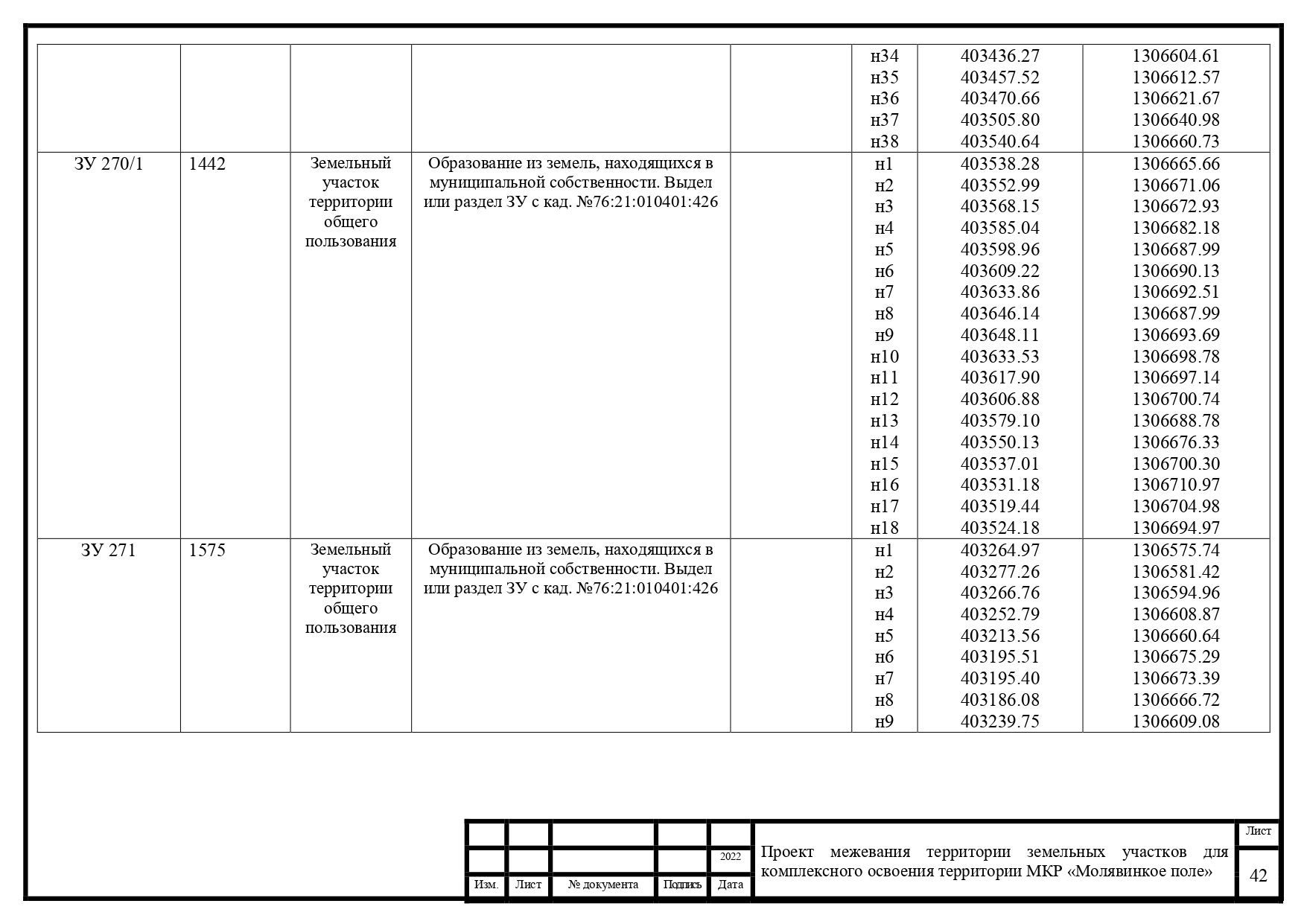 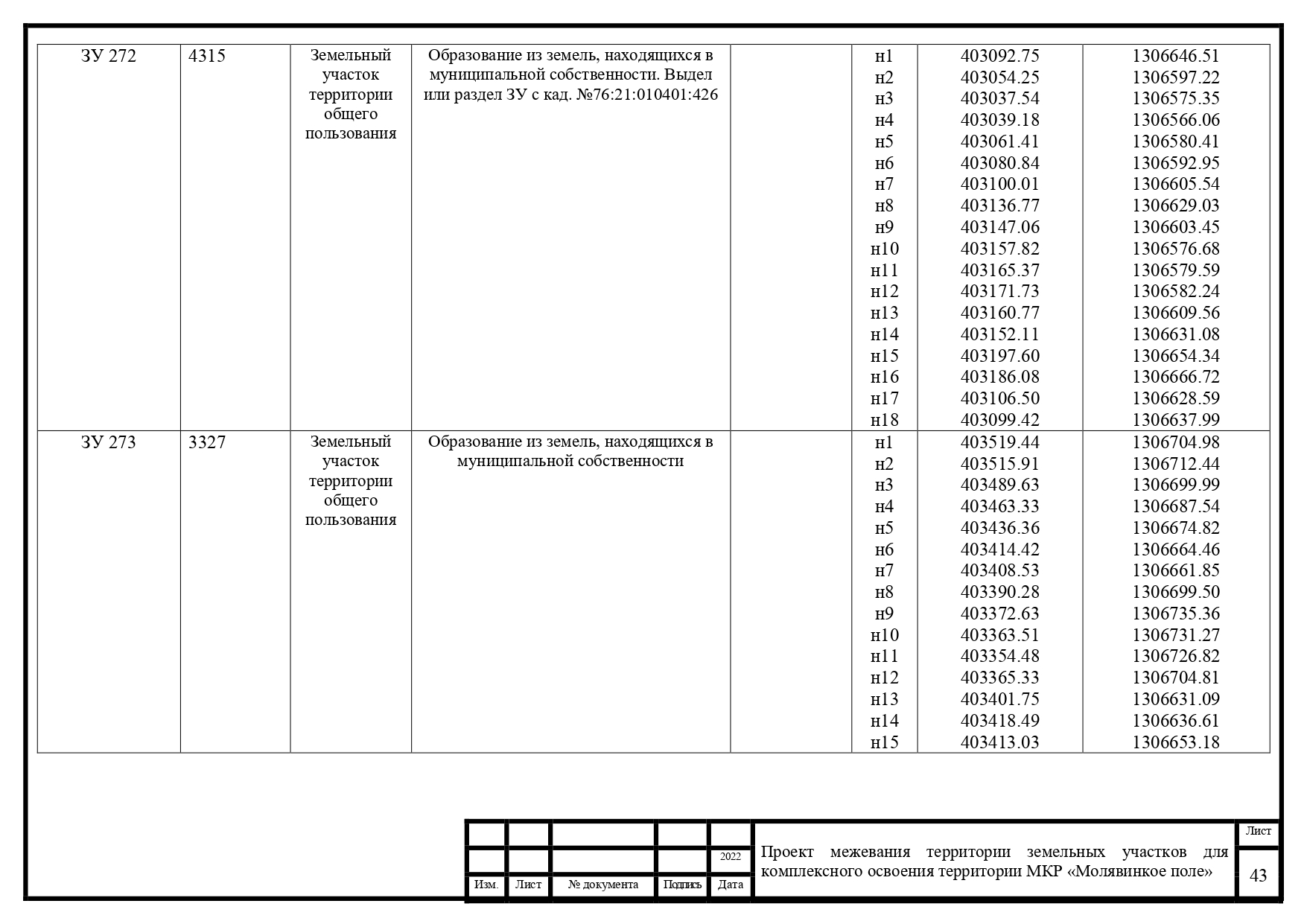 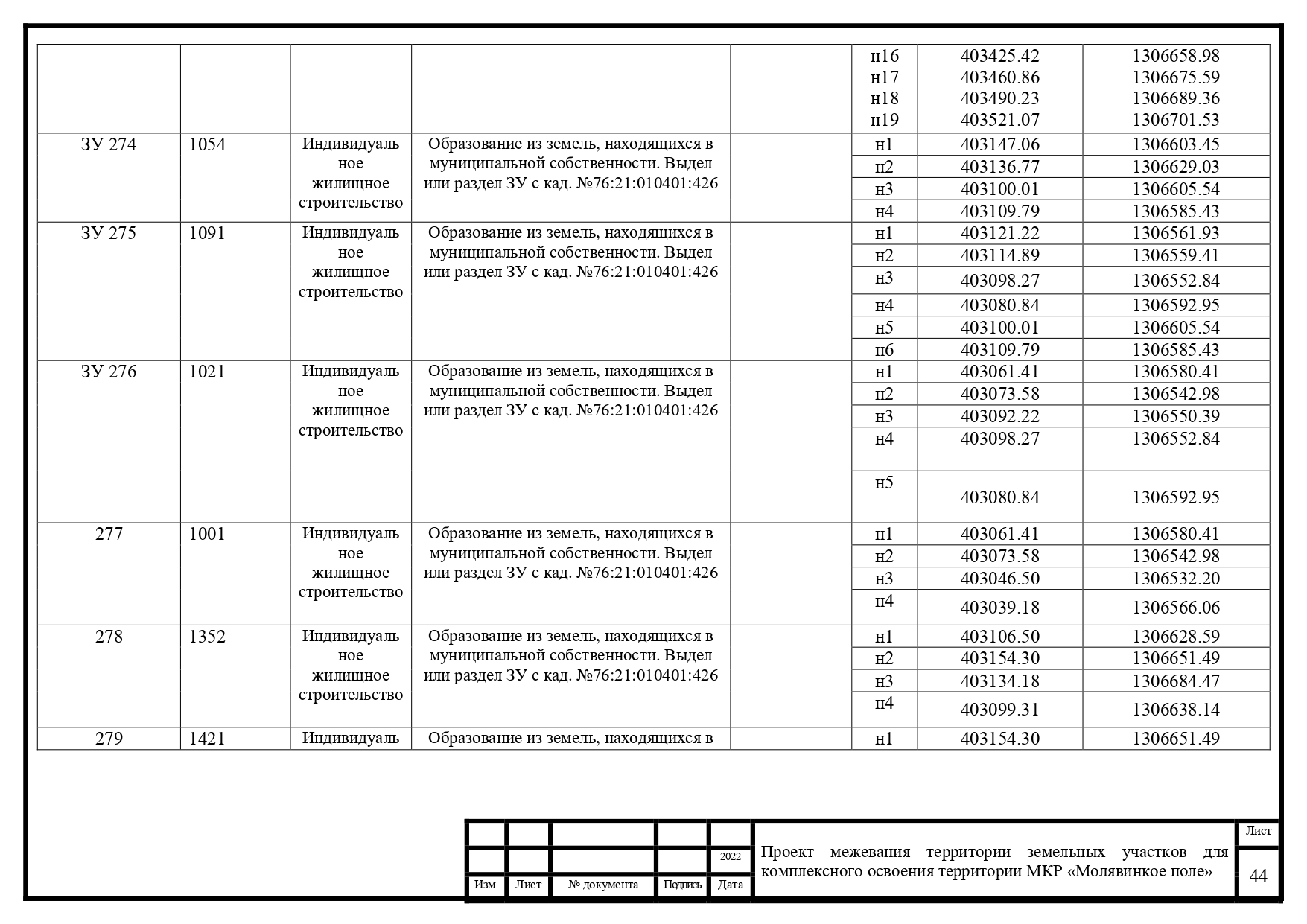 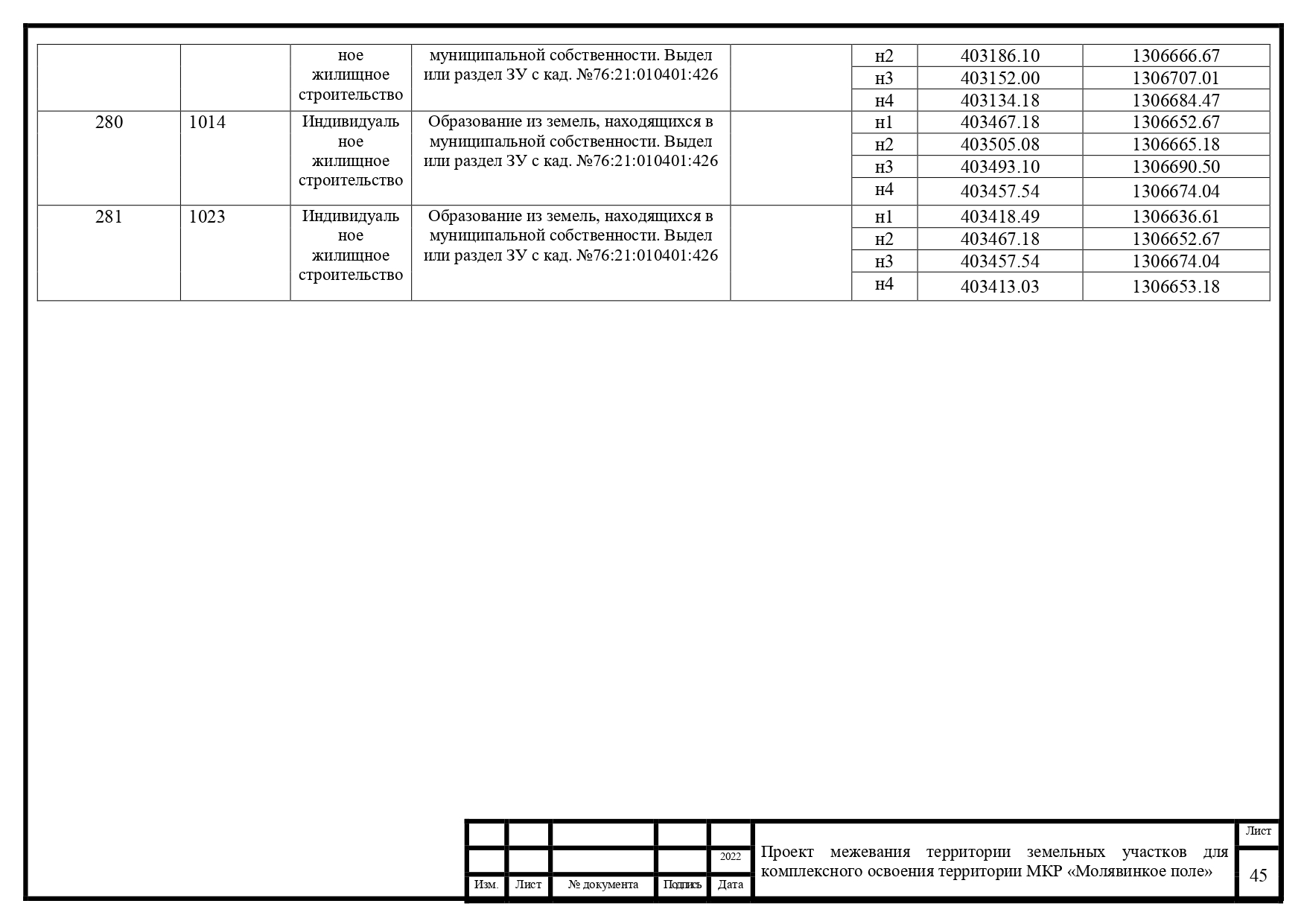 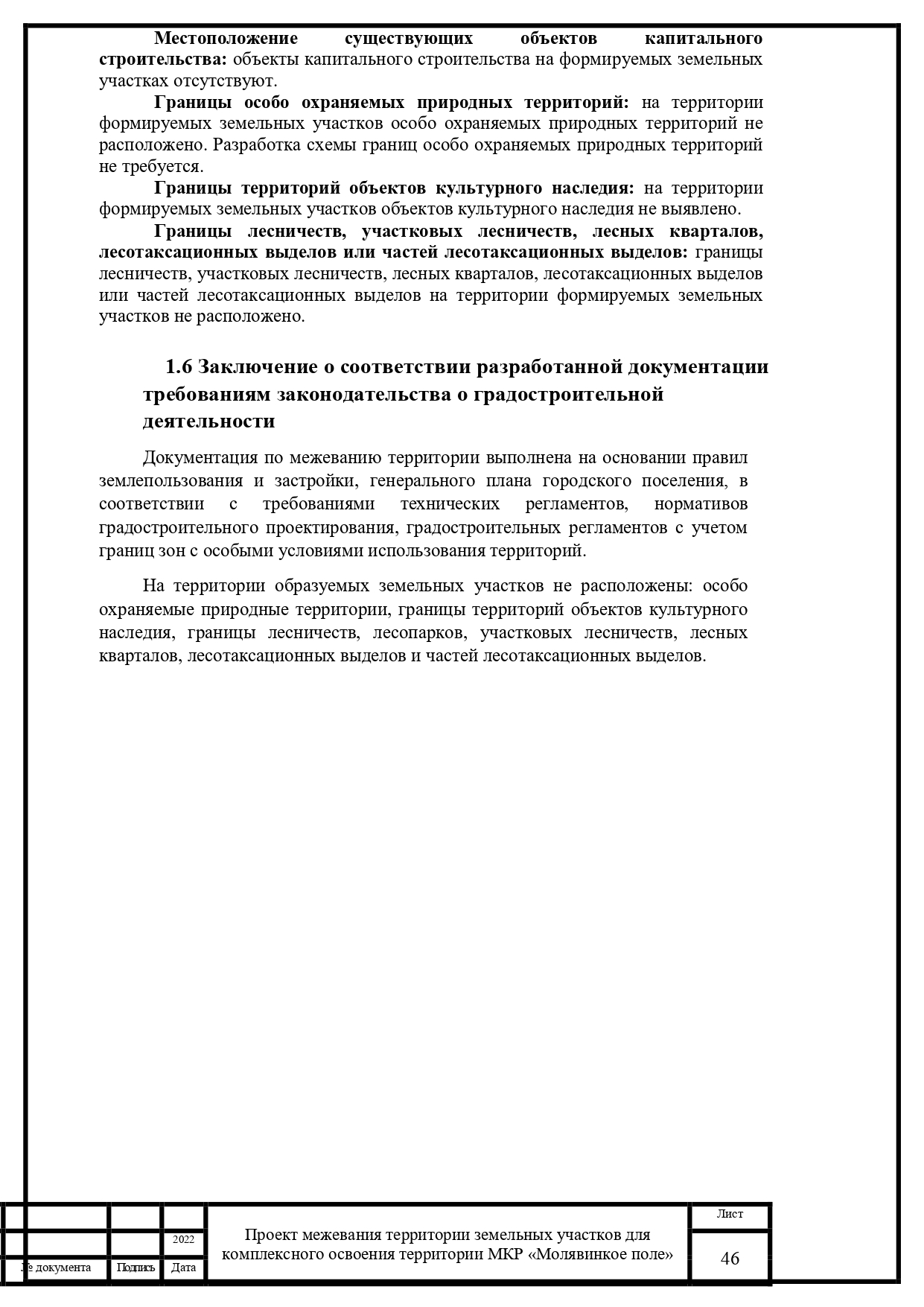 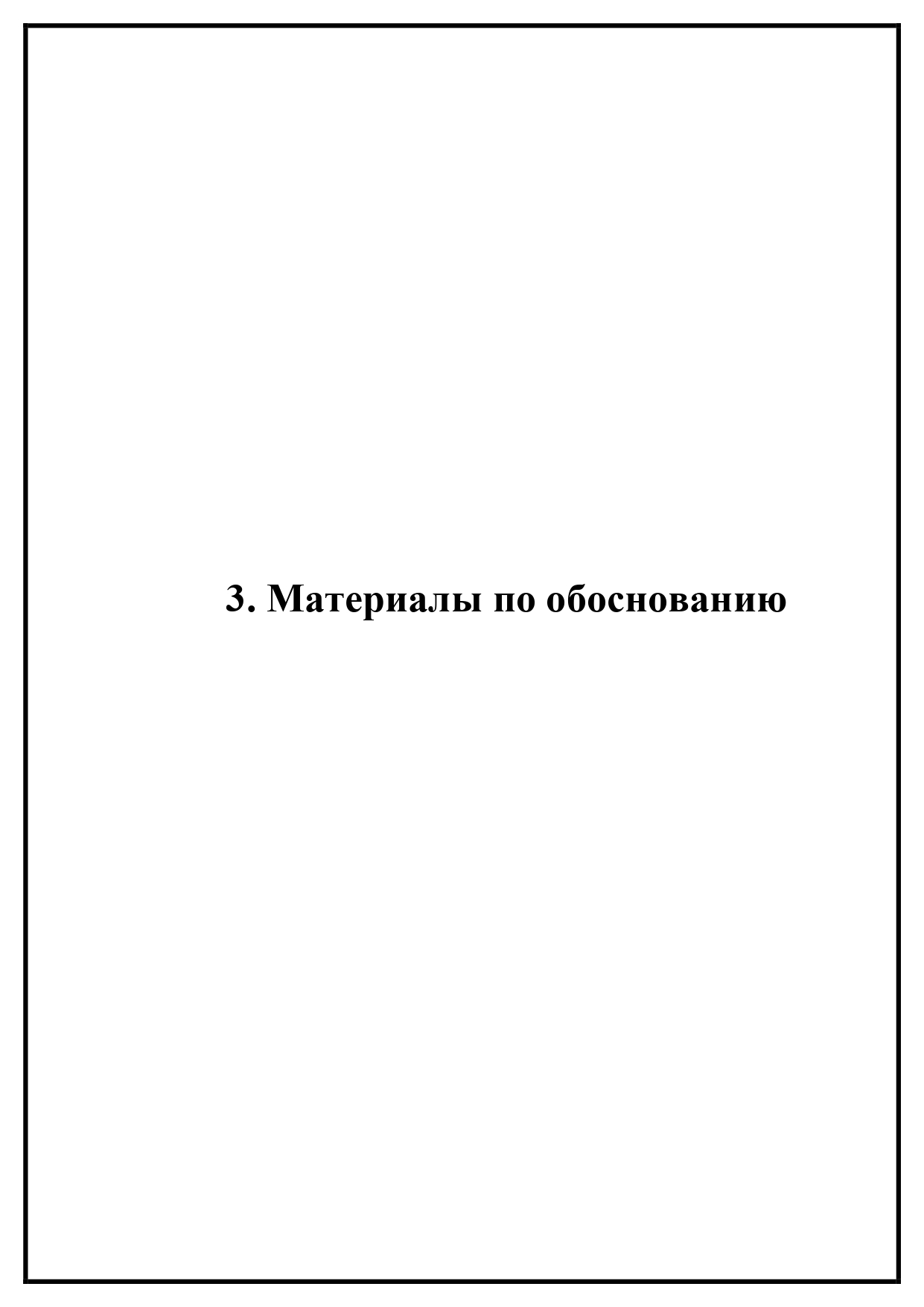 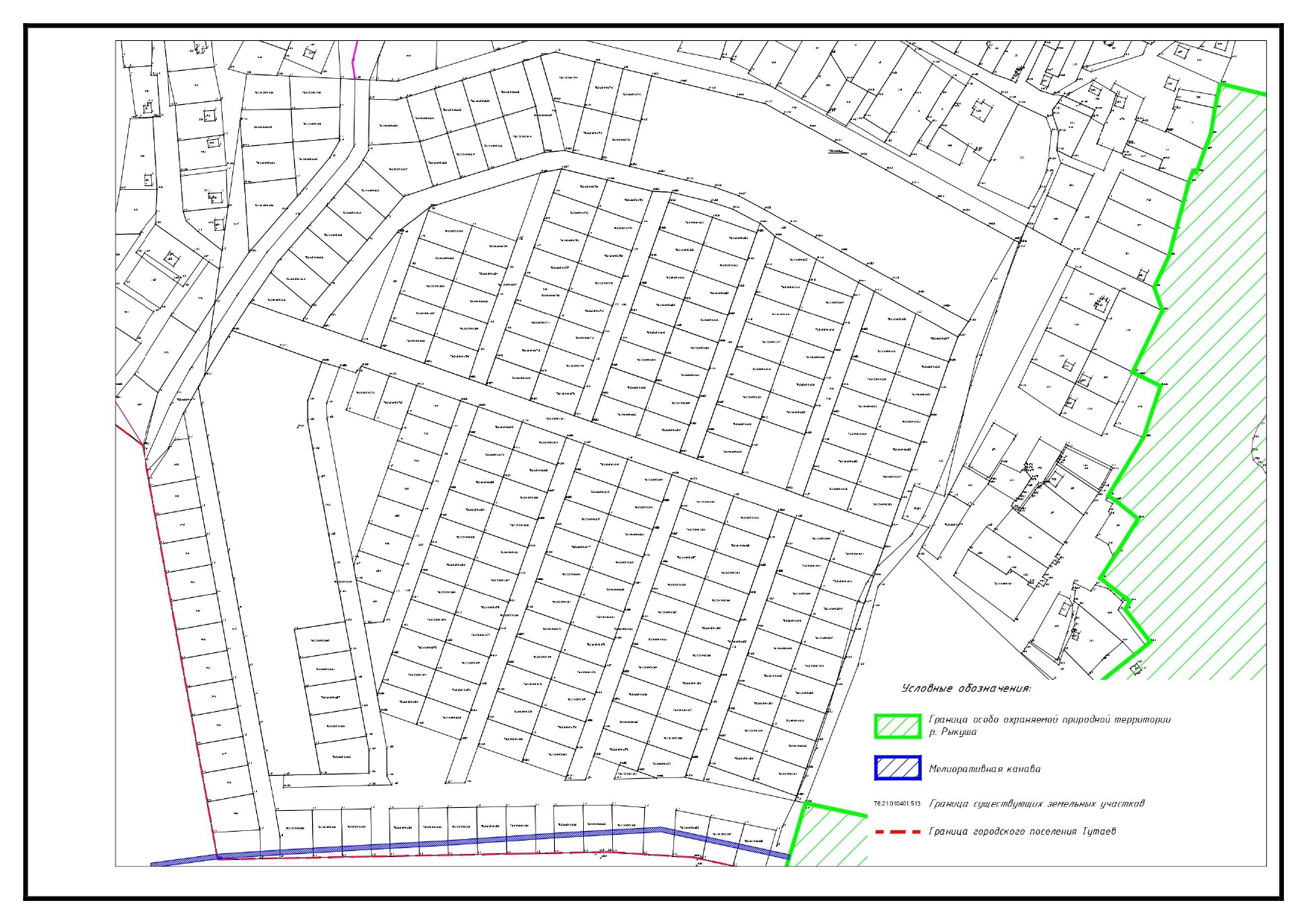 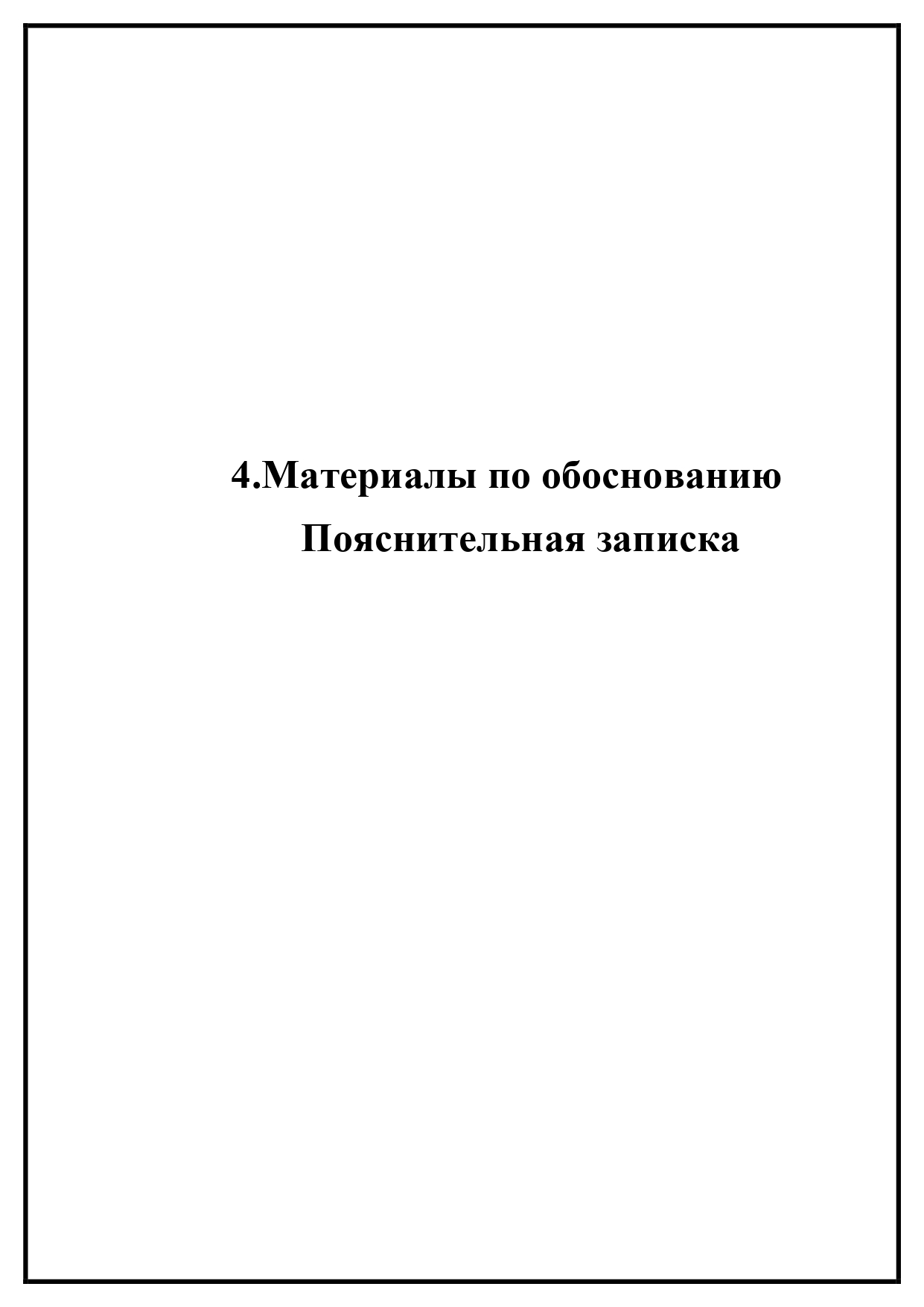 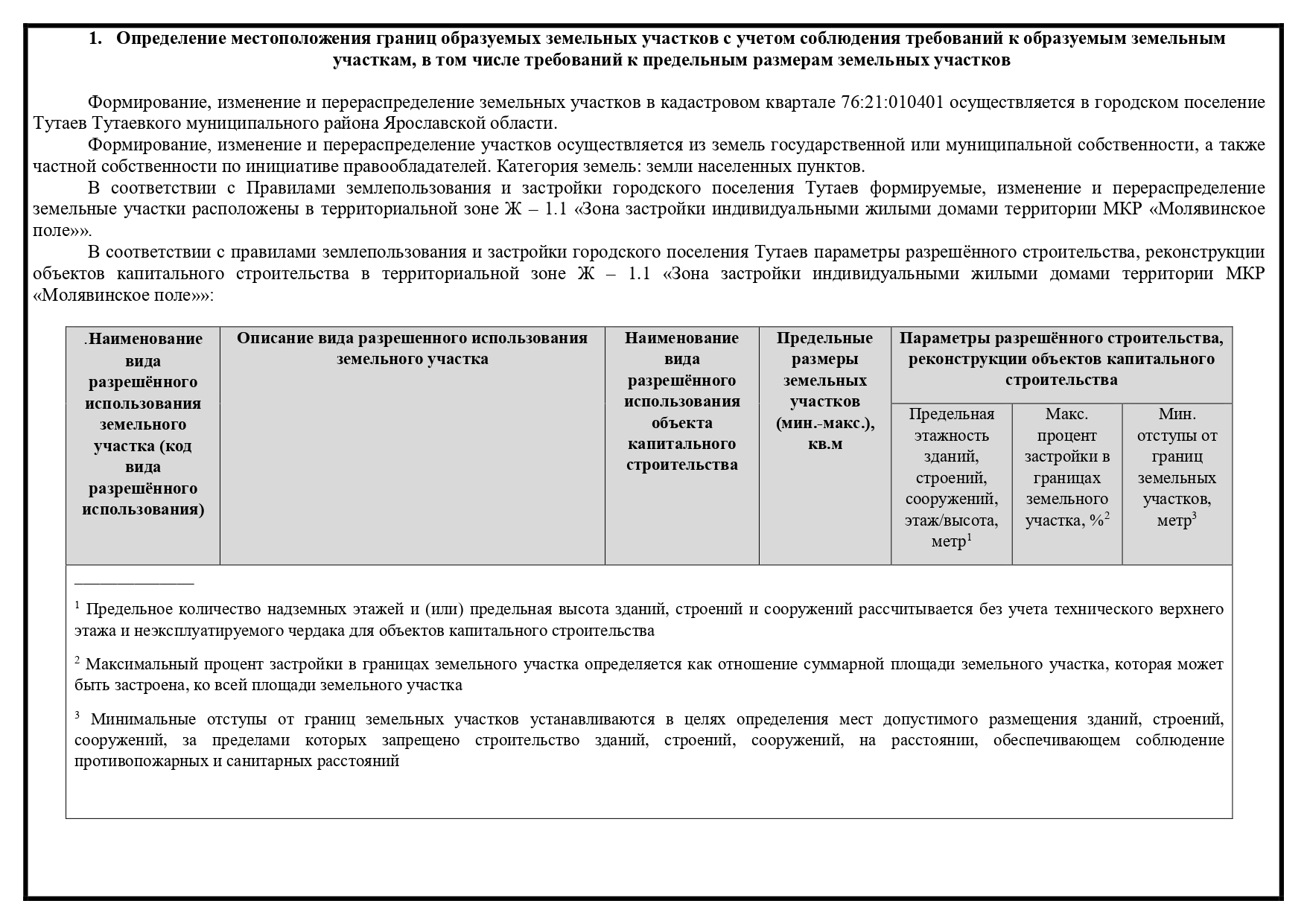 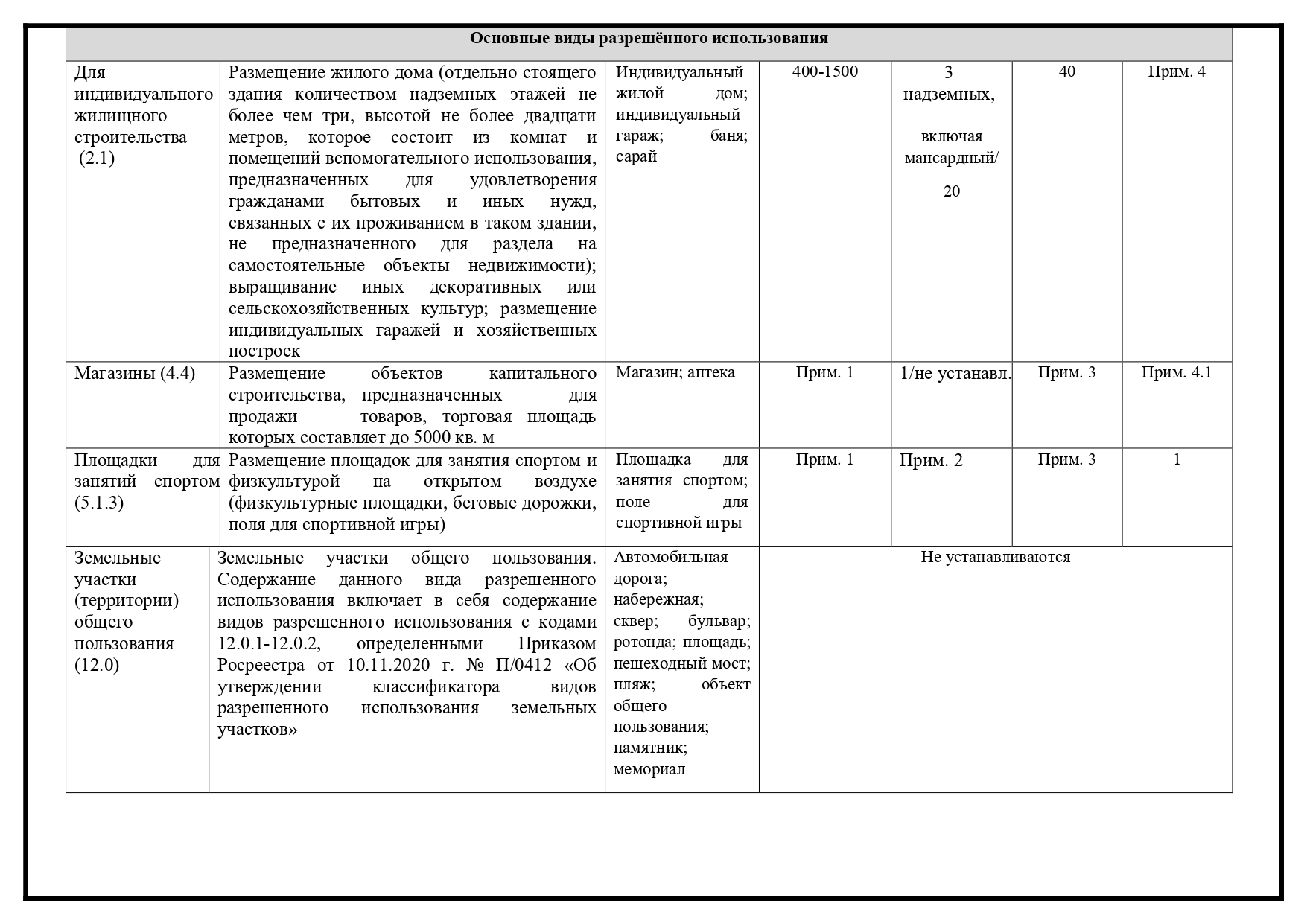 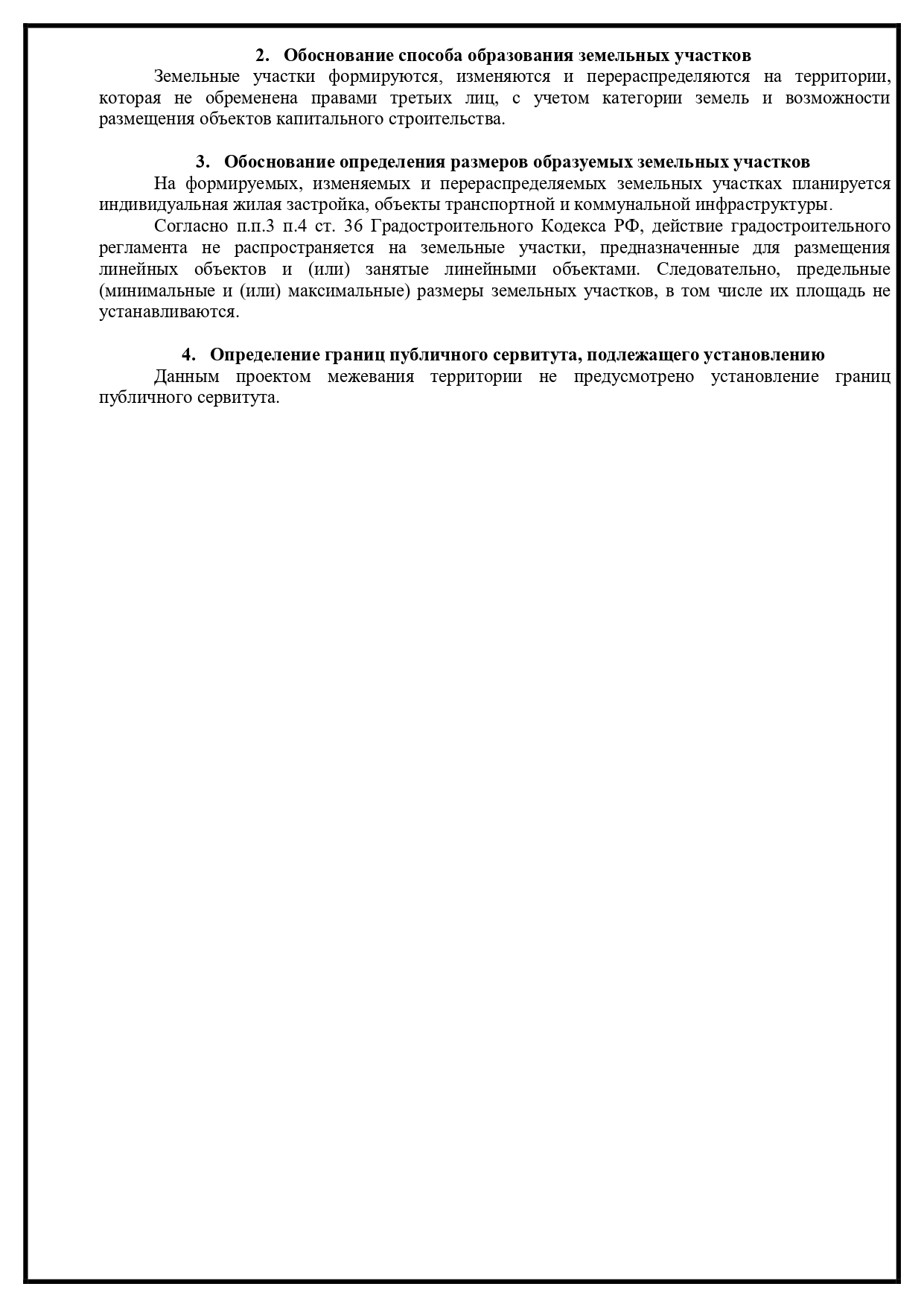 